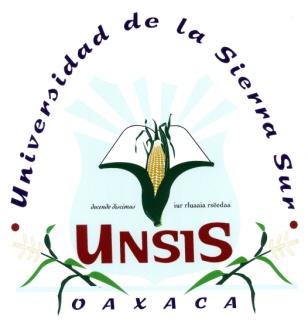 UNIVERSIDAD DE LA SIERRA SURLICITACIÓN PÚBLICA ESTATALNo. LEOP-920046992-N1-2017CONSTRUCCIÓN DE UN AUDITORIO PARA LA DES DE CIENCIAS SOCIALES Y ADMINISTRATIVAS Y CIENCIAS DE LA SALUD EN LA UNIVERSIDAD DE LA SIERRA SUR.2017ANEXO  7.A.1COPIA DEL ACTA CONSTITUTIVA Y DE SUS MODIFICACIONES CON EL SELLO DE INSCRIPCIÓN EN EL REGISTRO PÚBLICO DE LA PROPIEDAD, ASÍ COMO PODERES NOTARIALES. ACTA DE NACIMIENTO EN SU CASO, IDENTIFICACIÓN CON FOTOGRAFÍA, R.F.C. Y DEL IMSS. (ORIGINALES PARA SU COTEJO)ANEXO  7.A.2RECIBO DE PAGO DE BASES“PROCEDIMIENTO PARA EFECTUAR EL PAGO POR VENTA DE BASES A TRAVÉS DE LA SECRETARÍA DE FINANZAS DEL GOBIERNO DEL ESTADO DE OAXACA”VÍA INTERNETAccesar a la página de la Secretaría de Finanzas mediante la siguiente dirección:  www.finanzasoaxaca.gob.mxEn la página principal, dentro del menú gráfico SERVICIOS EN LÍNEASeleccionar el Submenú GENERACIÓN DE LÍNEAS, lo envía al portal de pagos en línea, Seleccionar el submenú DERECHOS, enseguida DERECHOS POR PRESTACIÓN DE SERVICIOS PÚBLICOS.Dar clic en la opción SECRETARÍA DE LAS INFRAESTRUCTURAS Y EL ORDENAMIENTO TERRITORIAL SUSTENTABLE.De las opciones que muestra, dar clic en RELACIONADOS CON OBRA PÚBLICA, Desplegará un formulario de captura con lo siguiente:Servicio: 3BGAAA-RELACIONADOS CON LA OBRA PÚBLICAClave: 3BGAAA10-BASES DE LICITACIÓNImporte: $2,000.00 (Dos mil pesos 00/100 M.N.)Cantidad: 1, presionar el botón agregar concepto y luego siguiente Aparece una pantalla para capturar los datos: ahí deberá proporcionar los datos de la empresa y en  Detalle del concepto el nombre de la obra de la presente convocatoria. Al terminar la captura, dar clic en el botón GENERAR LINEA DE CAPTURAAdicional en pantalla visualizará las opciones para elegir el medio de pago:Pagar en líneaDescargar línea de captura para pagar en el bancoUna vez elegido el método de pago, finalice su trámite.El recibo que se genere se integrará a la proposición técnica.ANEXO  7.A.3CARTA PODER DEL ASISTENTE.ANEXO  7.A.3MODELO DE CARTA PODERL.C.E. ERICK ALEXIS OCHOA VALENCIA.VICE-RECTOR DE ADMINISTRACIÓNUNIVERSIDAD DE PRESENTE:__(NOMBRE DE QUIEN OTORGA EL PODER)__ BAJO PROTESTA DE DECIR VERDAD, en mi carácter de _____________________________________ de la empresa denominada __(NOMBRE DE )__ según consta en el Testimonio Notarial de fecha _______________ otorgado ante Notario Público Número _____________ de (CIUDAD EN QUE SE OTORGÓ EL CARÁCTER REFERIDO) y que se encuentra registrado bajo el número _________________, del Registro Público de Comercio (LUGAR EN QUE SE EFECTUÓ EL REGISTRO) por este “OTORGO PODER AMPLIO, CUMPLIDO Y BASTANTE” a (NOMBRE DE QUIEN RECIBE EL PODER) para que a mi nombre y representación se encargue de las siguientes gestiones: Entregar y recibir documentación, comparecer a los actos de presentación, Apertura de Propuestas y Fallo, y hacer las aclaraciones que se deriven de dichos actos, con relación a  Estatal No. _________________ convocada por ___________________________________________________________(Lugar y fecha de expedición) (Nombre, domicilio y firma					(Nombre, domicilio y firmade quien otorga el poder)					de quien recibe el poder)                                                   TESTIGOS______________________________				____________________________________     (Nombre, domicilio y firma)				(Nombre, domicilio y firma)Este formato será reproducido en papel membretado de la empresa.ANEXO  7.A.4MANIFESTACIÓN DE QUE LOS DATOS DE  REPRESENTANTE LEGAL SON CIERTOS, RECONOCIENDO , ANTEFIRMA Y SELLO DE ANEXO 7.A.4MANIFESTACIÓN DE QUE LOS DATOS DE  REPRESENTANTE LEGAL SON CIERTOS RECONOCIENDO , ANTEFIRMA Y SELLO DE L.C.E. ERICK ALEXIS OCHOA VALENCIA.VICE-RECTOR DE ADMINISTRACIÓNUNIVERSIDAD DE PRESENTE:                      (NOMBRE)                  MANIFIESTO BAJO PROTESTA DE DECIR VERDAD, QUE LOS DATOS AQUÍ ASENTADOS, SON CIERTOS Y HAN SIDO DEBIDAMENTE VERIFICADOS, ASÍ COMO QUE CUENTO CON FACULTADES SUFICIENTES PARA SUSCRIBIR  PÚBLICA A NOMBRE Y REPRESENTACIÓN DE: (PERSONA FÍSICA O MORAL.)(LUGAR Y FECHA)PROTESTO LO NECESARIONOTA: EL PRESENTE FORMATO PODRÁ SER ELABORADO POR CADA PARTICIPANTE EN EL MODO QUE ESTIME CONVENIENTE, DEBIENDO RESPETAR SU CONTENIDO, PREFERENTEMENTE, EN EL ORDEN INDICADO.ANEXO 7.A.5BASES DE LICITACIÓN UNIVERSIDAD DE LICITACIÓN PÚBLICA ESTATALNo. LEOP-920046992-N1-2017BASES DE LICITACIÓNBASES DE LICITACIÓN NUM. LEOP-920046992-N1-2017, PARA LA “CONSTRUCCIÓN DE UN AUDITORIO PARA LA DES DE CIENCIAS SOCIALES Y ADMINISTRATIVAS Y CIENCIAS DE LA SALUD EN LA UNIVERSIDAD DE LA SIERRA SUR”.La Universidad de  por conducto de la Vice-Rectoría de Administración, en cumplimiento a  de Obras Públicas y Servicios Relacionados del Estado de Oaxaca, y de conformidad con  Estatal No. LEOP-920046992-N1-2017, de fecha 15 de julio de 2017, Convoca a las empresas interesadas a participar en la formulación de las propuestas Técnico - Económicas para la ejecución de la obra que se detalla a continuación, las cuales se sujetarán a lo dispuesto en las siguientes:BASESPRIMERA:	GENERALIDADES DE :Los interesados podrán solicitar el contenido de la convocatoria de la presente Licitación en días hábiles, a partir del día 15 y hasta el 25 de julio del presenta año, de las 9:00 a las 14:00 hrs. y de 16:00 a 19:00 hrs. en la Vice-Rectoría de Administración de la UNIVERSIDAD DE LA SIERRA SUR, ubicada en Guillermo Rojas Mijangos S/n, esq. Av. Ciudad Universitaria, Miahuatlán de Porfirio Díaz, Oaxaca, C.P. 70805, teléfonos 01 (951) 57 2 41 00 ext. 304, o bien en los correos rsalvador@unsis.edu.mx y relr2011@hotmail.com, en donde para solicitar su inscripción, deberá presentar o enviar un oficio manifestando su interés por participar en el procedimiento, la información puede ser consultada en la página de internet www.unsis.edu.mx en el módulo de licitaciones e invitaciones (En la parte inferior izquierda del sitio). DESCRIPCIÓN GENERAL DE  UBICACIÓN.B) ORIGEN DE LOS RECURSOS.Los recursos que se aplicarán provienen del FONDO DE APORTACIONES MÚLTIPLES - Educación Superior (FAM IES) EJERCICIO 2017, de acuerdo al oficio de autorización de recursos No. SF/SPIP/DPIP/FAM-IES/1357/2017 de fecha 5 de julio de 2017, suscrito por la Subsecretaria de Planeación e Inversión Pública.REPRESENTACIÓN: de , señala al C. L.C.E. Erick Alexis Ochoa Valencia, Vice–Rector de Administración de la misma, como representante para llevar a cabo la presente Licitación, será el funcionario responsable del inicio, desarrollo y conclusión del presente proceso licitatorio.GLOSARIOPara los fines de las presentes bases, en lo sucesivo se denominará:SEGUNDA: MODIFICACIONES Y ACLARACIONES A LAS BASES DE :Las presentes Bases no podrán ser modificadas una vez publicada  respectiva, pero se podrán realizar las aclaraciones correspondientes sobre su contenido por el Representante de  podrá modificar las bases de la licitación de conformidad con el Art.34 de la Ley.TERCERA:	REQUISITOS QUE DEBEACREDITAR EL LICITANTESesenta minutos antes del acto de presentación y apertura de propuesta técnica, el licitante para su registro, deberá presentar original o copia certificada de los documentos para cotejo que se detallan en seguida, así como una copia fotostática simple que entregarán a esta convocante para que conste la acreditación respectiva. Estos documentos servirán para constatar que la persona cumple con los requisitos legales necesarios, sin perjuicio de su análisis detallado de la documentación solicitada en la propuesta técnica.Escrito en el que manifieste el domicilio para oir y recibir notificaciones dentro de  de Oaxaca de Juárez o su área conurbada y nombrar un apoderado con facultades suficientes para que los represente dentro de la jurisdicción. Lo anterior en los términos establecidos en el Código de Procedimientos Civiles para el Estado Libre y Soberano de Oaxaca y demás Leyes aplicables en el supuesto.Recibo de bases de licitación. Identificación Oficial vigente con fotografía, tratándose de personas físicas, y del representante legal para las personas morales.Escrito mediante el cual la persona moral manifieste que su representante cuenta con facultades suficientes para comprometer a su representada, mismo que contendrá los datos siguientes:De la persona moral: Clave del Registro Federal de Contribuyentes, denominación o razón social, descripción del objeto social de la empresa; relación de los nombres de los accionistas, número y fecha de las escrituras públicas en las que conste el acta constitutiva y, en su caso, sus reformas y modificaciones, señalando nombre, número y circunscripción del notario o fedatario público que las protocolizó; así mismo los datos de inscripción en el Registro Público de Comercio, yDel representante: nombre del apoderado, número y fecha de los instrumentos notariales de los que se desprenda las facultades para suscribir la propuesta, señalando nombre, número y circunscripción del notario o fedatario público que las protocolizó.La persona antes citada podrá otorgar carta poder simple a otra, para que en su nombre y representación asista a los diferentes actos de , acompañando original y fotocopia de identificación oficial con firma, a excepción de la firma de contrato.NOTA: Se cotejará el escrito, así como los documentos que lo soportan: RFC, ACTA CONSTITUTIVA Y REFORMAS, REGISTRO PÚBLICO DE COMERCIO, PODER NOTARIAL DEL REPRESENTANTE LEGAL)Declaración anual de impuestos del año 2016 y pagos provisionales 2017, así como estados financieros a mayo de 2017, para verificar el capital contable, en el cual se deberá acreditar como mínimo 7´000,000.00 (Siete millones de pesos 00/100 M.N.),  en caso de estar obligado conforme al artículo 32-A del C.F.F., estos deberán de estar dictaminados. Escrito mediante el cual declare que no se encuentra en los supuestos que establece el Artículo 32 de la Ley de Obras Públicas y Servicios Relacionados del Estado de Oaxaca.La presentación de los documentos especificados en los incisos 1 al 6, servirá para constatar que la persona cumple con los requisitos legales necesarios, sin perjuicio de su análisis detallado.En caso de no presentar copia simple de alguno de estos documentos, deberá dejar el original en poder de la convocante hasta que se realice el cotejo en el acto de presentación y apertura de propuestas en donde le será devuelto.CUARTA:	EXPERIENCIA Y CAPACIDAD TÉCNICA QUE SE REQUIERE:Se requiere experiencia de la empresa en: Construcción de Obras Civiles similares a las del objeto de , acreditada con:Curriculum de la empresaCopia de las carátulas de los contratos y de la actas de entrega-recepción de los contratos que ha celebrado, los cuales deben aparecer a nombre de la empresa y del representante legal.Acreditar la experiencia de los técnicos, mediante la presentación de la currícula del personal técnico encargado de los trabajos y acompañar el contrato de trabajo o servicios profesionales celebrado con la empresa licitante, debiendo considerar que: el personal técnico deberá contar con experiencia en proyectos de construcción de obras similares a las de la licitación, para tal efecto deberá presentar anexo a la currícula documentación que compruebe lo indicado en la misma.(La capacidad que se hace mención podrá ser verificada en cualquier tiempo por ).Los licitantes deberán contar con datos de Identificación y Licencia vigente del Director Responsable de Obra del Estado de Oaxaca, de conformidad con la fracción XXI del Artículo 31 de QUINTA:	SUBCONTRATACIÓN:No se podrá sub-contratar la obra objeto de , en ninguna de sus partes.SEXTA:	IDIOMA:La propuesta debe presentarse en idioma español y en Moneda Nacional, así como la clara manifestación de que la misma tendrá vigencia durante todo el proceso de la licitación SÉPTIMA:	INICIO Y TERMINACIÓN DE LOS TRABAJOS:La fecha de inicio de los trabajos, será el día 14 de agosto de 2017 y la fecha estimada de terminación será el día 11 de diciembre de 2017.OCTAVA:	PLAZO DE EJECUCIÓN:El plazo máximo de ejecución de los trabajos será de 120 (ciento veinte) días naturales; sin embargo, el Licitante podrá proponer un plazo de ejecución menor al fijado, el cual será evaluado por la UNSIS, a fin de verificar que en el plazo propuesto sean factibles de realizar dichos trabajos.NOVENA:	PORCENTAJE DE ANTICIPOS Y RETENCIONESLa UNSIS otorgará un anticipo del 30 % para inicio de los trabajos de conformidad con el Artículo 53 de la Ley. El licitante ganador, pagará sobre el importe total de la contratación sin incluir el importe al Impuesto al Valor Agregado, el dos punto cinco por ciento por los servicios de supervisión, de conformidad con el Artículo 56 de la Ley Estatal de Derechos, mismo que la UNSIS retendrá al otorgar el anticipo.Las estimaciones por trabajos realizados, con cargo al contrato relacionado con estas bases que en su caso se adjudique al licitante, serán sujetas a la retención del cinco al millar sobre el importe de cada una de las estimaciones por concepto de derechos por el servicio vigilancia, inspección y control de la Secretaría de la Contraloría, con fundamento en el artículo 76 de la Ley de Obras Públicas y Servicios Relacionados para el Estado de Oaxaca.DÉCIMA: GARANTÍAS:DE CUMPLIMIENTO DEL CONTRATOPara asegurar el cumplimiento del contrato, el Licitante deberá entregar garantía por un valor del 10% del monto total de la obra, conforme lo dispone el artículo 37 fracción II de la Ley, incluyendo el I.V.A. mediante: Póliza de Fianza a favor de la Secretaría de Finanzas de Gobierno del Estado.Esta fianza deberá presentarse en la fecha y hora señalada para la firma del contrato de adjudicación.DE LA CORRECTA INVERSIÓN DEL ANTICIPOEl Licitante que hubiere sido favorecido con la adjudicación del contrato, deberá garantizar el 100% del importe total del anticipo otorgado, previo a su entrega, mediante constitución de fianza por institución legalmente autorizada, a favor de  de Finanzas del Gobierno del Estado, conforme lo dispone el artículo 37 fracción I de la Ley.	Esta fianza deberá presentarse en la fecha y hora señalada para la firma del contrato de adjudicación.DE VICIOS OCULTOSEl Licitante deberá garantizar los vicios ocultos, por un periodo de 12 meses contados a partir de la fecha de entrega de la obra con una fianza por un importe del 10% del valor total de , a favor de  de Finanzas del Gobierno del Estado, conforme lo dispone el artículo 37 fracción III de , incluido el impuesto al valor agregado. (I.V.A.).DÉCIMAPRIMERA:	DOCUMENTACIÓN QUE SE REQUIERE PARA PREPARAR  FORMA DE PRESENTACIÓN:Por lo que respecta a los Planos Generales de la Obra, serán entregados por la convocante del 15 al 25 de julio del presente año, en un horario de 09:00 a 13:00 y de 16:00 a 18:00 horas, en las oficinas de la Vice-Rectoría de Administración de la Universidad de la Sierra Sur, o bien se podrá hacer envío vía correo electrónico, en ambos casos, previa presentación del recibo original de pago de bases realizado a la Secretaría de Finanzas del Gobierno del Estado de Oaxaca y el oficio de manifestación de interés por participar en el procedimiento.Para preparar la proposición, se acompañan a las presentes Bases, los anexos con los cuales será integrada dicha proposición la que presentará en el Acto de Presentación y Apertura las cuales contendrán, los Aspectos Técnicos y los Aspectos Económicos, integrados de conformidad como se señala a continuación:Las propuestas deberán presentarse en hojas con el membrete de la empresa, excepto aquellas que le fueron entregadas por  en cuyo caso deberán identificarse con el nombre o sello de la empresa participante.Las propuestas deberán presentarse en dos sobres cerrados en forma inviolable que contendrán por separado, la propuesta técnica y la propuesta económica, de conformidad con el Artículo 36 de la Ley. En el orden que se establece en el punto núm. 7 de la presente cláusula, incluyendo toda la documentación proporcionada por la UNSIS dentro de cada sobre cerrado. Los sobres cerrados deberán presentarse debidamente rotulados con el nombre del participante (personas físicas) o de la empresa o razón social (personas morales), un sobre por cada propuesta, y estarán dirigidos a:UNIVERSIDAD DE VICE-RECTORÍA  DE ADMINISTRACIÓNLICITACIÓN PÚBLICA ESTATAL No. LEOP-920046992-N1-2017Guillermo Rojas Mijangos s/n, esq. Av. Ciudad Universitaria, Miahuatlán de P. Díaz, Oax., C.P. 70800Indicarán claramente la leyenda cada uno:Propuesta TécnicaNO ABRIR ANTES DE LAS 11:00 HORAS DEL DÍA 31 DE JULIO DE 2017Propuesta EconómicaNO ABRIR ANTES DE LAS 11:00 HORAS DEL DÍA 4 DE AGOSTO DE 2017Se entregará la proposición completa en original únicamente.Todos los documentos de la propuesta deberán estar rubricados por el representante legal y con el sello de la empresa, para lo cual deberá manifestar en papel membretado, anexo a estas instrucciones el haber realizado la firma, antefirma y sello de su propuesta.Para una mejor localización de los documentos contenidos en la proposición, preferentemente deberán presentarse debidamente foliados, de manera clara y en lugar visible. El hecho de no hacerlo no implicará la descalificación de su propuesta.Todo lo referente a costos de materiales, maquinaria, equipo y mano de obra deberá considerar la puesta en el lugar de ejecución de los trabajos, incluyendo todos los gastos que le son inherentes.CONTENIDO DE : La documentación de las propuestas Técnica y Económica se deben presentar en un sobre cerrado. Incluyendo lo siguiente:DÉCIMASEGUNDA: VISITA AL SITIO DE LOS TRABAJOS:Se efectuará a las 10:00 Hrs. del día 26 de julio de 2017 en el sitio ubicado en la Universidad de la Sierra Sur, ubicada en Guillermo Rojas Mijangos s/n, esq. Av. Ciudad Universitaria, Miahuatlán de Porfirío Díaz, Oax., atendidos por la jefa del Departamento de Proyectos, Construcción y Mantenimiento de la Universidad de la Sierra Sur, quien extenderá la constancia correspondiente a cada Licitante. En caso de que no asistan los participantes, presentarán oficio manifestando conocer el sitio en donde se llevarán acabo los trabajos.DÉCIMATERCERA:	JUNTA DE ACLARACIONES:La Junta de Aclaraciones se celebrará a las 11:00 Hrs del día 26 de julio de 2017 en el aula 1 del edificio de posgrado de la UNSIS sitio ubicado en: Guillermo Rojas Mijangos s/n, esq. Av. Ciudad Universitaria, Miahuatlán de P. Díaz, Oax, atendidos por el Vice – Rector de Administración y la jefa del Departamento de Proyectos, Construcción y Mantenimiento.Los Licitantes deberán presentar 24 horas de anticipación a la hora señalada para dicho acto sus dudas sobre  y las Bases de la presente licitación, y la convocante hará las aclaraciones o modificaciones pertinentes, elaborando el acta correspondiente la cual se firmará por los que en ella intervengan y formará parte integrante de las bases. Las dudas deberán ser enviadas por correo electrónico a las siguientes direcciones: rsalvador@unsis.edu.mx y relr2011@hotmail.com La inasistencia de los Licitantes a la Junta de Aclaraciones no obstante haber adquirido las Bases de la Licitación, será de su estricta responsabilidad; sin embargo, podrán acudir con la debida oportunidad en el domicilio indicado en la Convocatoria correspondiente para que les sea entregada copia del Acta de la Junta respectiva, podrán solicitarla bajo su responsabilidad a los correos electrónicos arriba proporcionados o descargarla del portal www.unsis.edu.mx en el módulo de licitaciones e invitaciones.DÉCIMACUARTA:	ACTO DE PRESENTACIÓN Y APERTURA DE PROPOSICIONES:La Presentación de las Propuestas Técnica y Económica y Apertura de la Propuesta Técnica se celebrará a las 11:00 Hrs. del día 31 de julio de 2017, y la Apertura de Propuestas Económicas se celebrará a las 11:00 hrs del día 4 de agosto de 2017 en el aula de la planta alta del Centro de Desarrollo Multidisciplinario de la UNSIS sitio ubicado en: Guillermo Rojas Mijangos s/n, esq. Av. Ciudad Universitaria, Miahuatlán de P. Díaz, Oax, levantándose el Acta respectiva.Para participar en dichos actos, los representantes acreditados por los Licitantes deberán presentar carta poder e identificación oficial vigente.DÉCIMAQUINTA:	CRITERIOS PARA  ADJUDICACIÓN DEL CONTRATO:La UNSIS, para hacer la evaluación de las proposiciones, verificará que las mismas incluyan la información, documentos y requisitos solicitados en las Bases de Licitación y sus Anexos, que los programas de ejecución propuestos sean factibles y congruentes de realizar, dentro del plazo solicitado, con los recursos considerados por el Licitante, y que las características, especificaciones y calidad de los materiales sean las requeridas.Revisar que se hayan utilizado para el análisis, cálculo e integración de los precios unitarios, los costos de mano de obra, materiales y demás insumos en la zona o región de que se trate.Que el cargo por maquinaria y equipo se haya determinado con base en el precio y rendimientos de estos considerados como nuevos.Que el monto del costo indirecto incluya  los cargos por instalaciones, servicios, sueldos y prestaciones del personal técnico y administrativo y demás cargos de naturaleza análoga. juzgará la capacidad del Licitante para cumplir con su proposición, por la información que él mismo suministre y podrá comprobar la veracidad de dicha información, por los medios legales que considere pertinentes. verificará si las ofertas económicas que haya determinado se ajustan sustancialmente a las condiciones de la licitación, contienen errores aritméticos.  corregirá de la siguiente manera los errores que se encuentren:Cuando haya una discrepancia entre los montos indicados en números y en letra, prevalecerán los indicados en letra.Cuando haya una diferencia entre el precio unitario y el total de un rubro que se haya obtenido multiplicando el precio unitario por la cantidad de unidades, prevalecerá el precio unitario cotizado, a menos que a juicio del Contratante hubiere un error evidente en la colocación del signo (coma o punto) que separa los decimales de dicho precio unitario, en cuyo caso prevalecerá el precio total cotizado para ese rubro y se corregirá el precio unitario. ajustará el monto indicado en la oferta de acuerdo con el procedimiento antes señalado para la corrección de errores y, con la anuencia del Licitante, el nuevo monto se considerará obligatorio para el Licitante. Si el Licitante no estuviera de acuerdo con el monto corregido de la oferta, ésta será rechazada. también verificará el debido análisis, cálculo e integración de los precios unitarios, contemplado en el catálogo de conceptos.Una vez hecha la evaluación de las proposiciones, el contrato se adjudicará a la persona cuya propuesta solvente tanto técnica como económica, cumpla con todos y cada uno de los requisitos establecidos en estas Bases de Licitación y sus anexos, reuniendo las condiciones legales, técnicas y económicas requeridas por  y garantice satisfactoriamente el cumplimiento de las obligaciones respectivas.Si resultare que dos o más proposiciones son solventes y por tanto satisfacen la totalidad de los requerimientos de  el contrato se adjudicará a quien presente la propuesta económica solvente más baja. emitirá un dictamen que servirá como fundamento para el fallo, en el que hará constar el análisis de las proposiciones admitidas, y se hará mención de las proposiciones desechadas. Para la evaluación de las proposiciones, en ningún caso podrán utilizarse mecanismos de puntos o porcentajes.DÉCIMASEXTA:	CAUSAS POR LAS QUE PUEDE SER DESECHADA :Se considerará como suficiente para desechar una propuesta, cualquiera de las siguientes causas:A)	El incumplimiento de alguno de los requisitos establecidos en las presentes Bases de Licitación y sus anexos.B)	Que se encuentre en cualquiera de los supuestos del Artículo 32 de , ó que no presente la manifestación correspondiente.C)	Que presente varias proposiciones bajo el mismo o diferentes nombres, ya sea por si mismo o formando parte de cualquier compañía o asociación.D)	Que se ponga de acuerdo con otros Licitantes para cualquier objeto que pudiera desvirtuar E)	Que el licitante se encuentre sujeto a suspensión de pagos o declarado en estado de quiebra.F)	Las propuestas que por errores aritméticos modifiquen sustancialmente el monto de estas.G)	La falta de alguno de los requisitos que se requieran en las presentes bases o que algún rubro en lo individual no se presente en forma y términos solicitados.Que no se encuentren bien integradas las tarjetas de análisis de precios unitarios, tanto en su análisis como en su cálculo, así como su incongruencia entre uno y otro.Cuando se observen precios unitarios sujetos  a especulación  en los que se detecte obtener por el proponente una ventaja premeditada. (precios no remunerativos.Que se presenten períodos de ejecución superiores al propuesto y establecido en las bases.Cuando las proposiciones rebasen el monto presupuestal autorizadoDÉCIMASÉPTIMA:	PROHIBICIÓN DE :Ninguna de las condiciones contenidas en las Bases de Licitación, así como en las proposiciones presentadas por los Licitantes podrá ser negociada.DÉCIMAOCTAVA:	LICITACIÓN DESIERTA: no adjudicará el contrato y declarará Desierta la licitación cuando no se reciban propuestas y a su juicio, las proposiciones presentadas por los Licitantes, no reúnan los requisitos de las bases de licitación o sus precios no fueren aceptables por rebasar el monto presupuestal asignado para la realización de la obra, procediéndose a expedir una nueva convocatoria, de conformidad a lo previsto por el artículo 41 de la Ley.DÉCIMA NOVENA:	COMUNICACIÓN DEL FALLO:En Junta Pública, se dará a conocer el Fallo de la Licitación, la cual se celebrará a las 17:00 Hrs. el día 9 de agosto de 2017, en la sala de Juntas de Rectoría de la UNSIS sitio ubicado en: Guillermo Rojas Mijangos s/n, esq. Av. Ciudad Universitaria, Miahuatlán de P. Díaz, Oax, levantándose el Acta correspondiente. podrá diferir por una sola vez la comunicación del Fallo, siempre que el nuevo plazo fijado no exceda de10 (diez) días naturales contados a partir de la fecha establecida en el párrafo anterior.Dentro de los 10(diez) días naturales posteriores a la fecha de fallo podrán entregarse a los participantes, las propuestas no ganadoras, cuando estas rebasen el 10% sobre el monto de la propuesta ganadora  y posterior a los 30 días naturales al fallo, las propuestas que no rebasen el porcentaje anteriormente indicado.VIGÉSIMA: DEL CONTRATO:A)	MODELOSe anexa el modelo de contrato.FIRMAPrevio a la firma del contrato deberá presentar escrito donde manifieste Bajo Protesta de Decir Verdad que ha presentado en tiempo y forma las declaraciones del ejercicio por Impuestos correspondiente al último ejercicio Fiscal, así como las declaraciones de pagos provisionales correspondientes a 2017 por los mismos impuestos; que no tienen adeudos fiscales a su cargo por impuestos federales distintos a ISAN e ISTUV, así como una manifestación de encontrarse al corriente del pago de impuestos a los que debiera estar obligado con forme a las disposiciones fiscales vigentes de la materia.Deberá presentar el documento actualizado y expedido por el SAT, en el que se emita opinión sobre el cumplimiento de sus obligaciones fiscales, conforme a la regla 2.1.31 de la Resolución Miscelánea Fiscal para 2017, publicada en el Diario Oficial de la Federación el 23 de diciembre del 2016 y en atención al Oficio Circular No. UNAOPSFP/309/0743/2008 de la Secretaría de la Función Pública, publicado en el Diario Oficial de la Federación el 19 de septiembre de 2008, mismo que se puede obtener en la siguiente dirección electrónica https://siat.sat.gob.mx/ptsc.El licitante ganador deberá presentar de acuerdo al Artículo 9 y 12 del Reglamento del Seguro Social Obligatorio para los Trabajadores de  por Obra o Tiempo Determinado: Alta del Registro de  ante el Instituto Mexicano del Seguro Social a más tardar dentro de los cinco días hábiles siguientes a la firma del contrato; Bimestralmente presentará acuse de recibo de la relación mensual de los trabajadores que intervinieron en la obra presentada ante el Instituto Mexicano del Seguro Social; Asimismo, el contratista una vez terminada la obra, deberá presentar el aviso de terminación de la obra, dentro de los cinco días hábiles siguientes a la fecha de la conclusión, como requisito previo para el pago del finiquito de la obra.Se informa al Licitante ganador que deberá acreditar estar debidamente inscrito en el Padrón de Contratistas de Obra Pública de conformidad con lo señalado en los Artículos No. 26-A de La firma del contrato se llevará a cabo a las 12:00 Hrs. del día 10 de agosto de 2017, en Guillermo Rojas Mijangos s/n, esq. Av.Ciudad Universitaria, Miahuatlán de Porfirio Díaz, Oax.	El Licitante a quien se le adjudique el Contrato, se compromete a firmarlo dentro del plazo que establece la UNSIS, tanto en las presentes bases como en el Acto de Fallo, debiendo otorgar las garantías siguientes: Fianza de anticipo por el 100% del anticipo otorgado conforme lo dispone el artículo 37 fracción I de la Ley,  Fianza de Cumplimiento del Contrato que se constituye por un valor del 10% (diez por ciento) del importe total del mismo (incluyendo el I.V.A.), de conformidad a lo dispuesto por los artículos 37 y 47 de la Ley.C)	NO FORMALIZACIÓN DEL CONTRATO.Con fundamento en el artículo 47 último párrafo de la Ley, Si el contrato no se formaliza dentro del plazo que estable el articulo de referencia, por causas imputables al ganador, o no presente las Fianzas dentro de los plazos señalados, éste será sancionado por la Convocante, mediante al pago de una cantidad igual al 5% del importe total de su proposición, adjudicándose el contrato a la segunda proposición solvente más baja, siempre que esta no exceda del 10% del precio del primero, de acuerdo al artículo mencionado.INSPECCIÓN Y RECEPCIÓN DE LOS TRABAJOSLa Secretaría de la Contraloría del Poder Ejecutivo del Estado, podrá intervenir en la inspección y recepción de los trabajos objeto del Contrato, de conformidad con lo estipulado en el artículo 12 de la Ley.E)	BITÁCORA DE OBRALa Bitácora que registra el cumplimiento de los derechos y obligaciones concertados por las partes en el Contrato, constituye el instrumento que permite a los órganos de control, verificar los avances y modificaciones en la ejecución de los trabajos, motivo por el cual se debe considerar que dicha Bitácora forma parte del Contrato.F)	AJUSTE DE COSTOSLa UNSIS realizará el ajuste de costos de acuerdo a lo señalado el Artículo 55, de la Ley.VIGÉSIMAPRIMERA:	CONDICIONES DE PRECIO:Los trabajos motivo de esta Licitación, se regirán bajo la modalidad de Contrato de Obra Pública a base de Precios Unitarios y Tiempo Determinado y todos los pagos serán efectuados en Moneda Nacional.El licitante deberá considerar que la UNSIS no proporcionará materiales ni equipo de instalación permanente alguno. Así como que en caso de atraso se aplicarán penas convencionales mismas que estarán estipuladas en el contrato en cumplimiento al artículo 31 fracción XX de la Ley de Obras Públicas y Servicios Relacionados del Estado de Oaxaca.VIGÉSIMASEGUNDA:	FORMA Y TÉRMINOS DE PAGO DE LOS TRABAJOS:El contratista presentará a la residencia de supervisión por períodos no mayores de quince días. Los números generadores para ser autorizados, una vez cumplido este requisito, acompañados de la estimación correspondiente, la factura y demás documentos de apoyo serán entregados por el contratistaa  para que se inicie el trámite de pago, siendo ésta revisada por las instancias internas, para obtener al final, en caso de no tener errores la firma del Vice-Rector de Administración, periodo que no tendrá mayor duración de 7 días, enviando los documentos a  de Finanzas para la liberación del pago respectivo, mismo que se hará a través de la UNSIS.VIGÉSIMATERCERA:	DOCUMENTO CONTRACTUAL:El Licitante adjudicado, deberá presentar para la firma del Contrato: copias certificadas del acta constitutiva de la empresa y sus modificaciones, así como del testimonio del apoderado legal con identificación oficial y la manifestación por escrito Bajo Protesta de Decir Verdad que se encuentra al corriente de sus obligaciones fiscales de conformidad con el C.F.F. y las leyes tributarias.La documentación del Licitante favorecido con el fallo, será incorporada como documentación anexa al Contrato.VIGÉSIMACUARTA:	CONTROVERSIAS E INCONFORMIDADES:En caso de controversia, de acuerdo al art. 87 de la Ley de Obras Públicas y Servicios Relacionados con el Estado de Oaxaca, las personas interesadas podrán inconformarse por escrito ante la Secretaria de la Contraloría y Transparencia Gubernamental, por los actos que contravengan las disposiciones contenidas en la Ley de Obras Publicas y Servicios Relacionados del Estado de Oaxaca, de acuerdo a lo establecido en al título noveno, capítulo I de la misma Ley.MIAHUATLÁN DE PORFIRIO DÍAZ, OAXACA, A 15 DE JULIO DE 2017.L.C.E. ERICK ALEXIS OCHOA VALENCIAVICE-RECTOR DE ADMINISTRACIÓN Y PRESIDENTEDEL COMITÉ DE OBRAS DE  LA SIERRA SURRUBRICA.ANEXO 7.A.6MODELO DE CONTRATO		ANEXO  7.A.6MODELO DE CONTRATOCONTRATO DE OBRA PÚBLICA A BASE DE PRECIOS UNITARIOS Y TIEMPO DETERMINADO, QUE CELEBRAN POR UNA PARTE EL ORGANISMO PÚBLICO DESCENTRALIZADO DE CARÁCTER ESTATAL DENOMINADO "UNIVERSIDAD DE LA SIERRA SUR", REPRESENTADO POR EL l.C.E. ERICK ALEXIS OCHOA VALENCIA, VICE-RECTOR DE ADMINISTRACIÓN DE LA MISMA, POR LA OTRA, LA EMPRESA DENOMINADA ----------------------  REPRESENTADA EN ESTE ACTO POR EL -----------------------, EN SU CARáCTER DE -----------------------, A QUIENES EN LO SUCESIVO Y PARA LOS EFECTOS DEL PRESENTE CONTRATO POR ECONOMíA SE LES DENOMINARá“LA UNSIS” Y "EL CONTRATISTA", QUIENES SOMETEN SUS VOLUNTADES AL TENOR DE LAS SIGUIENTES DECLARACIONES Y CLÁUSULAS:D E C L A R A C I O N E S.1.- DECLARA “”:1.1.- Que es un Organismo Público Descentralizado DE carácter ESTATAL, con personalidad jurídica y patrimonio propio, CREADO POR EL DECRETO de creación, según PUBLICACIÓN EN EL PERIÓDICO OFICIAL DE FECHA 12 DE abril DE 2003, QUE TIENE COMO FINES , LA DIFUSIÓN DE LA CULTURA.1.2.- Que LA PERSONALIDAD y REPRESENTACIÓN del L.C.E. ERICK ALEXIS OCHOA VALENCIA, VICE-RECTOR DE ADMINISTRACIÓN Y REPRESENTANTE LEGAL de “la UNSIS”, se encuentra acreditada mediante nombramiento de fecha 26 de marzo de 2007 suscrito y firmado por el titular de esta entidad paraestatal y ADEMÁS se contempla en la fracciÓn III, del artÍculo 6° de su decreto de creación, ENCONTRÁNDOSE inmersa la facultad de celebrar el presente contrato, atento a lo dispuesto por el artÍculo 16 del mismo ordenamiento y que para tal efecto acredita su personalidad con el intrumento notarial nÚmero 32716, volumen 431, del NUEVE DE ABRIL DE 2007, pasado ante la fe del c. lic. OTHÓN sibaja martÍnez, notario PÚblico nÚmero 46 del estado de OAXACA.1.3.- Que la adjudicación del presente contrato se realizó POR Licitación PÚBLICA ESTATAL No. LEOP-920046992-N1-2017 DE FECHA 15 de JULIO de 2017, Y SE dio A CONOCER MEDIANTE ACTA DE FALLO DE FECHA 9 de AGOSTO DE 2017, DE CONFORMIDAD CON EL ARTÍCULO 25 FRACCIÓN I DE LA LEY DE OBRAS PUBLICAS Y SERVICIOS RELACIONADOS DEL ESTADO DE OAXACA.1.4.-QUE  FINES DE , SON IMPARTIR EDUCACIÓN SUPERIOR EN LOS NIVELES DE LICENCIATURA, MAESTRÍA Y DOCTORADO Y SOBRE TODO EN LO RELACIONADO CON INVESTIGACIONES CIENTÍFICAS, HUMANÍSTICAS Y TECNOLóGICAS PARA  PROFESIONALES, INVESTIGADORES Y PROFESORES ALTAMENTE CAPACITADOS, ORGANIZAR CURSOS DE CAPACITACIÓN Y ESPECIALIZACIÓN EN LAS DIVERSAS MODALIDADES, OTORGAR DIPLOMAS QUE ACREDITEN CIERTOS CONOCIMIENTOS TÉCNICOS A NIVEL NO PROFESIONAL, a ALUMNOS QUE HAYAN SEGUIDO UNA PARTE DE LOS ESTUDIOS Y CUBIERTO UN MÍNIMO EN MATERIAS1.5.- LAS EROGACIONES QUE SE DERIVEN DEL CUMPLIMIENTO DEL PRESENTE CONTRATO, SERÁN CUBIERTAS CON LOS RECURSOS AUTORIZADOS PROVENIENTES DEL FONDO DE APORTACIONES MÚLTIPLES 2017, DE ACUERDO AL OFICIO DE AUTORIZACIÓN DE RECURSOS NO. SF/SPIP/DPIP/FAM-IES/1357/2017 DE FECHA 5 DE JULIO DE 2017, SUSCRITO POR LA SUBSECRETARIA DE PLANEACIÓN E INVERSIÓN PÚBLICA.1.6.- Que señala como domicilio para recibir cualquier notificación o comunicado el ubicado EN GUILLERMO ROJAS MIJANGOS S/N ESQ. AV. UNIVERSIDAD, COL. CIUDAD UNIVERSITARIA, MIAHUATLÁN DE PORFIRIO DÍAZ, OAXACA.2.- DECLARA “EL CONTRATISTA”:2.1.- SER UNA PERSONA MORAL, SEGÚN SE ACREDITA CON EL TESTIMONIO NOTARIAL NÚMERO, ----------------------- VOLUMEN -----------------------, PASADO ANTE LA FE DEL -----------------------, NOTARIO PÚBLICO NÚMERO ----------------------- DEL ESTADO DE OAXACA E INSCRITA BAJO EL FOLIO ----------------------- DEL LIBRO DEL REGISTRO PÚBLICO DE LA PROPIEDAD Y DEL COMERCIO DEL ESTADO DE OAXACA, DE FECHA --------------------.2.2.- QUE EL -----------------------, TIENE PODER GENERAL DE SU REPRESENTADA, QUIEN ACREDITA SU PERSONALIDAD CON EL TESTIMONIO NOTARIAL N° -----------------------, VOLUMEN N°. 603, ANTE LA FE DEL NOTARIO PÚBLICO NO. -----------------------, DEL ESTADO DE OAXACA, Y MANIFIESTA BAJO PROTESTA DE DECIR VERDAD QUE EL CARGO QUE OSTENTA NO LE HA SIDO REVOCADO NI LIMITADO EN FORMA ALGUNA, POR LO QUE CUENTA CON TODAS LAS FACULTADES GENERALES Y AÚN LAS ESPECIALES PARA SUSCRIBIR EL PRESENTE CONTRATO Y POR ENDE OBLIGARSE EN LOS TÉRMINOS DEL CLAUSULADO QUE CON POSTERIORIDAD SE INSERTA EN EL CUERPO DEL PRESENTE INSTRUMENTO.2.3.- Que su representada cuenta con capacidad técnica y financiera para contratar y obligarse a  los trabajos objeto de este contrato y cuenta además, con , organización y mano de obra especializada para ello.2.4.- Que cuenta con los registros que se citan a continuación, los cuales se encuentran vigentes2.4.1.- R.F.C.   	-----------------------2.4.2.- I.M.S.S. 	-----------------------2.4.3.-REGISTRO DEL PADRON DE CONTRATISTAS DE OBRA PÚBLICA.  ----------------2.5.-QUE HA INSPECCIONADO DEBIDAMENTE EL SITIO DE LOS TRABAJOS A REALIZAR, Y CONOCE  LOS SERVICIOS OBJETO DEL PRESENTE CONTRATO, POR LO QUE HA CONSIDERADO TODOS LOS FACTORES TÉCNICOS, TOPOGRÁFICOS, CLIMATOLóGICOS Y SOCIALES QUE INTERVENDRáN EN LA EJECUCIóN DE LA OBRA.2.6.-QUE CONOCE PLENAMENTE EL CONTENIDO DE  OBRAS PÚBLICAS Y SERVICIOS RELACIONADOS DEL ESTADO DE OAXACA, ASÍ COMO EL REGLAMENTO DE CONSTRUCCIÓN Y SEGURIDAD ESTRUCTURAL PARA EL ESTADO DE OAXACA Y DEMÁS DISPOSICIONES APLICABLES EN  QUE REGULAN  LOS TRABAJOS, LOS SERVICIOS, LOS PROYECTOS Y LAS ESPECIFICACIONES, ASÍ COMO EL CONTENIDO DE LAS BASES Y ANEXOS QUE FORMAN PARTE INTEGRANTE DE ESTE CONTRATO.2.7.- Ser de Nacionalidad Mexicana y conviene en que, si llegare a cambiar su nacionalidad durante la vigencia del presente contrato, se considerará como de Nacionalidad Mexicana  y se compromete a no invocar la protección de cualquier gobierno extranjero o recurrir a sus Leyes, bajo pena de perder en beneficio de la Nación Mexicana todo derecho derivado de este contrato.2.8.-  QUE SE ENCUENTRA AL CORRIENTE EN EL CUMPLIMIENTO DE SUS OBLIGACIONES FISCALES DE CONFORMIDAD CON LAS DISPOSICIONES  DEL CóDIGO FISCAL DE  DEMÁS LEYES TRIBUTARIAS, Y BAJO PROTESTA DE DECIR VERDAD MANIFIESTA NO ENCONTRARSE DENTRO DEL SUPUESTO DEL ART. 32-D, FRACCIÓN I, II, III Y IV DEL CITADO CóDIGO Y ACOMPAñA COPIA SIMPLE DE LA DECLARACIÓN ANUAL CORRESPONDIENTE AL EJERCICIO 2016.2.9.- Tener establecido su domicilio EN: -----------------------, mismo que señala para todos los fines y efectos legales de este contrato.Una vez declarado lo anterior, AMBAs partes SE RECONOCEN LA PERSONALIDAD OSTENTADA Y someteN su acuerdo de voluntades al tenor de las siguientes:C L Á U S U L A S.PRIMERA.- OBJETO DEL CONTRATO.-“”, encomienda a "EL CONTRATISTA", y este se obliga a ejecutar los trabajos consistentes en :UBICACIÓN: LOS TRABAJOS SE REALIZARÁN EN LAS INSTALACIONES DE LA UNIVERSIDAD UBICADAS EN GUILLERMO ROJAS MIJANGOS S/N ESQ. AV. UNIVERSIDAD, COL. CIUDAD UNIVERSITARIA, MIAHUATLÁN DE PORFIRIO DÍAS, ESTADO DE Oaxaca, los cuales se realizarán de acuerdo con los diversos ordenamientos, normas y anexos señalados en LOS incisoS 2.5 Y 2.6 de las Declaraciones, obligándose para ello a realizarlos hasta su total conclusión y de acuerdo a las normas del lugar donde deban realizarse los trabajos, mismas que se tienen por reproducidas para la presente claÚsula.SEGUNDA.- MONTO DEL CONTRATO.- El monto del presente contrato es de $ ----------------------- (----------------------------------------------)aplicando el monto total de este contrato de :IMPORTE   $-----------------------I.V.A.        $	-----------------------T O T A L   $-----------------------(-------------------------------------------------------------------------------------------------------------------)Esta cantidad solo podrá ser rebasada previo convenio que al respecto celebren las partes por lo que, si “EL CONTRATISTA” realiza trabajos por mayor valor de lo indicado, independientemente de  que incurra por  los trabajos excedentes, no tendrá derecho a reclamar pago alguno por ello, y las partes reconocen que la autorización DE LA inversión relativa a los trabajos objeto del presente contrato dadO por LA SUBSECRETARIA DE PLANEACIÓN, PROGRAMACIÓN Y PRESUPUESTO, corresponde única y exclusivamente al presente ejercicio presupuestal.TERCERA.- PLAZO DE EJECUCIÓN.- “EL CONTRATISTA” se obliga a iniciar los trabajos objeto de este contrato el día 14 de AGOSTO DE 2017 debiendo finalizarlos a más tardar el día 11 de DICIEMBRE DE 2017, ES DECIR 120 (CIENTO VEINTE) DÍAS NATURALES de conformidad con el programa de obra, que forma parte integral del presente contrato.CUARTA.- DISPONIBILIDAD DEL INMUEBLE Y DOCUMENTOS ADMINISTRATIVOS.- “”, se obliga a poner a disposición de “EL CONTRATISTA” el inmueble en que deban llevarse a cabo los trabajos materia de este contrato, así como los dictámenes, permisos, licencias y demás autorizaciones que se requieran para su realización.  El incumplimiento por parte de “la UNSIS”, en lo que se refiere a la disponibilidad del inmueble, prorrogará en igual plazo la fecha originalmente pactada para la terminación de la obra.QUINTA.- REPRESENTANTE DE “EL CONTRATISTA”.- DESIGNARÁ, COMO REPRESENTANTE PERMANENTE EN EL SITIO DE REALIZACIÓN DE LOS TRABAJOS AL NOMBRADO EN SU PROPUESTA Y QUE RESPONDE AL NOMBRE DE -----------------------, MISMO QUE CUENTA con Cédula Profesional de la Dirección General de Profesiones ES DECIR PERITO EN LA MATERIA Y licencia DE DIRECTOR RESPONSABLE DE OBRA EXPEDIDA POR LA COMISIÓN DE ADMISIÓN DE DIRECTORES RESPONSABLES DE OBRA EN EL ESTADO (CADRO) REGISTRO ---------------------, quien actuará como Superintendente de Construcción, el cual deberá tener poder amplio y suficiente para decidir todo lo relacionado al cumplimiento de este contrato; dicho Superintendente deberá tener a disposición de ”la UNSIS”, en el lugar de la obra y bajo su responsabilidad, los proyectos, planos, especificaciones y calendarización de la obra convenida; para cualquier cambio en la designación del Superintendente; “EL CONTRATISTA” contará con un plazo de quince días para hacer del conocimiento a ”la UNSIS”, del cambio de referencia y  “la UNSIS”, se reserva el derecho de su aceptación, o en su caso, la solicitud de sustitución, el cual podrá ejercer en cualquier tiempo.SEXTA.- FORMA Y LUGAR DE PAGO.- Las partes convienen que los trabajos objeto del presente contrato se paguen mediante  estimaciones, que deberán cubrirse por unidad de concepto de trabajo terminado, ejecutado conforme al proyecto, mismas que abarcarán períodos QUINCENALES como máximo, las cuales serán presentadas por “EL CONTRATISTA” a  Supervisión, acompañada de  correspondiente dentro de los 4 (cuatro) días hábiles siguientes a  corte para  las mismas; laS cuales serÁn  cada QUINCENA; cuando las estimaciones no sean presentadas en el término antes señalado, se incorporarán en  para que “la UNSIS”, inicie el trámite de pago. supervisión, dentro de los 8 (ocho) días hábiles siguientes, deberá revisar y en su caso autorizar  fecha de aceptación y firma de las estimaciones deberá asentarse en las MISMAS.En el supuesto de que surJan diferencias técnicas o numéricas, las partes tendrán 3 (tres) días hábiles a partir del plazo señalado para la revisión, con el objeto de conciliar dichas diferencias, y en su caso, autorizar la estimación correspondiente. De no ser posible, conciliar todas las diferencias, las pendientes deberán resolverse e incluirse en UNA VEZ CUMPLIDO LO ANTERIOR LAS PARTES CONVIENEN QUE LAS ESTIMACIONES DE TRABAJO QUE SE GENEREN COMO CONSECUENCIA DE LA EJECUCIÓN DE LA OBRA OBJETO DEL PRESENTE CONTRATO SERÁN PAGADAS POR LA “SECRETARÍA DE FINANZAS DEL GOBIERNO DEL ESTADO”, A TRAVÉs DE LA “la UNSIS”, DONDE PREVIAMENTE SERÁN VALIDADAS POR SUS INSTANCIAS INTERNAS, TOMANDO EN CONSIDERACIÓN QUE PARA TAL FIN, DEBERÁN ESTAR INTEGRADAS CON TODOS LOS DOCUMENTOS DE APOYO, PARA QUE SE REALICE EL VISTO BUENO CITADO.Ni las estimaciones, ni  hayan sido pagadas, se considerarán como aceptación de los trabajos, pues “la UNSIS”, se reserva expresamente el derecho a reclamar por los trabajos faltantes, mal ejecutados o por pagos efectuados en exceso. las estimaciones, se hará por conducto de  Supervisión, designada por “la UNSIS”, para tales efectos.   aceptación y firma de las estimaciones, deberá asentarse en las mismas.SÉPTIMA.- ANTICIPOS.- Para la construcción DE ESTA OBRA  SE OTORGARA UN MONTO DE $----------------------- (-----------------------), CORRESPONDIENTE AL 30 % DEL IMPORTE TOTAL DEL CONTRATO CON IVA INCLUIDO, EL PAGO SE REALIZARÁ 10 DIAS POSTERIORES A LA FECHA DE FIRMA DEL CONTRATO.DEL IMPORTE TOTAL DEL ANTICIPO, SE RETENDRÁ EL DOS punto cinco por ciento DEL MONTO TOTAL DEL CONTRATO ANTES DE IVA por los servicios de supervisión, misma que se establece en el artículo 56 de la ley estatal de derechoS DEL ESTADO DE OAXACA.LA AMORTIZACIÓN DEL ANTICIPO SE REALIZARÁ POR ESTIMACIÓN QUE SERÁ UN 30 % DEL MONTO TOTAL DE CADA ESTIMACIÓN HASTA EXTINGUIR DICHO MONTO.OCTAVA.- GARANTÍAS.- “EL CONTRATISTA” se obliga a constituir en la forma, términos y procedimientos previstos por la ley de obras públicas y servicios relacionados del estado de oaxaca, y demás disposiciones aplicables  en la materia a la citada Ley, las garantías a que haya lugar con motivo del cumplimiento de este contratO.“EL CONTRATISTA” presentará a “la UNSIS”, dentro de los 5 (CINCO) días naturales siguientes, contados a partir de  que “EL CONTRATISTA” hubiese recibido copia del fallo de  antes de  presente contrato, DOS pólizaS de fianza otorgada por Institución Mexicana, debidamente autorizada a favor de la “Secretaría de Finanzas del Gobierno del Estado”,UNA por UN valor del 10% (diez por ciento), del importe total de los trabajos señalados en la Cláusula SEGUNDa, a fin de garantizar el cumplimiento de todas y cada una de las obligaciones que el presente contrato impone a “EL CONTRATISTA” Y OTRA POR EL 100% DEL IMPORTE TOTAL DEL ANTICIPO,EN TÉRMINOS DE LO ESTABLECIDO EN EL ARTÍCULO 37 DE  OBRAS PUBLICAS Y SERVICIOS RELACIONADOS DEL ESTADO DE OAXACA.Mientras “EL CONTRATISTA” no otorgue  fianza con los requisitos que más aDE LAnte se señalan, no se perfeccionará el contrato y por lo tanto, no surtirá efecto alguno.Si transcurrido el plazo a que se refiere el segundo párrafo de esta Cláusula, “EL CONTRATISTA” no ha otorgado , “la UNSIS”, optará por NO FORMALIZAR dicho contrato.   ser otorgada por Institución Mexicana debidamente autorizada en favor de  Finanzas del Gobierno del Estado”, y a entera satisfacción de este Último.Para los efectos DE LOS ArtículoS 37 FRACCIÓN iii Y 64 DE LA ley de obras públicas y servicios relacionados DEL ESTADO DE OAXACA, concluidas las obras, no obstante su recepción formal, “EL CONTRATISTA” quedará obligado a responder de los defectos que resultaren en la misma, de los errores y vicios ocultos y así como de cualquier otra responsabilidad en que Éste hubiere incurrido, para lo cual se garantizarán los trabajos ejecutados dentro de los 5 (cinco) días hábiles siguientes a la recepción formal de los mismos, substituyendo la fianza de cumplimiento del contrato vigente, por otra equivalente al 10% (diez por ciento) del monto total ejercido de la obra.  Esta fianza tendrá vigencia de un año a partir de  terminación de los trabajos, lo que se hará constar en el acta de recepción formal de los mismos.Para la cancelación de las fianzas a que se hace mención en esta Cláusula, de no haber inconveniente por parte de “la UNSIS”, la Secretaría de Finanzas del Gobierno del Estado, procederÁ a su cancelación ante la Institución Afianzadora, previa solicitud por escrito de  “la UNSIS”, en dicho sentido.  En caso de presentarse errores o vicios ocultos, “LA UNSIS”, lo comunicará de inmediato y por escrito a “EL CONTRATISTA”, para que dentro del término de 5 (cinco) días repare los vicios ocultos, en caso contrario se harÁ efectiva  fianza respectiva. fianza que sea expedida, deberá contener las siguientes declaraciones expresas de A) Que sea expedida a favor de la SecretarÍa de Finanzas del PODER EJECUTIVO del Estado.B) Que  otorga para el debido cumplimiento de las obligaciones pactadas en el  presente contrato.C) Que en el caso de que sea prorrogado el plazo establecido para  los trabajos a que se refiere , o exista espera, o bien se hubiese celebrado algún CONVENIO MODIFICATORIO, su vigencia quedará automáticamente prorrogada en concordancia con dicha prórroga o espera, debiendo en todo caso “EL CONTRATISTA”, presentar el endoso a  términos del CONVENIO MODIFICATORIO, prórroga o espera acordados.D) Que esta fianza continuará vigente en el caso de que se otorgue prórroga o espera al deudor, para el cumplimiento de las obligaciones que se afianzan, aún cuando haya sido solicitada o autorizada extemporáneamente o inclusive cuando dicha prórroga o espera sea otorgada unilateralmente por “LA UNSIS”, y se haya comunicado por escrito al deudor.E) Que  en vigor por un año más, contado a partir de  recepción total en caso de que “EL CONTRATISTA” no opte por otro medio para garantizar sus obligaciones a partir de  los trabajos y, en caso de defectos de construcción y responsabilidades derivadas del contrato, continuará vigente hasta que se corrijan los defectos y se satisfagan las responsabilidades.F) Que la fianza garantiza la ejecución total de los trabajos materia de este contrato.G) Que para cancelar , será requisito indispensable  y por escrito de “LA UNSIS”, que se producirá solo cuando “EL CONTRATISTA” haya cumplido con todas las obligaciones que se deriven del contrato.H) QUE LA INSTITUCIÓN AFIANZADORA ACEPTA EXPRESAMENTE LO PRECEPTUADO EN LOS ARTÍCULOS 279, 280, 281, 282 Y 178 DE LA LEY DE INSTITUCIONES DE SEGUROS Y DE FIANZAS EN VIGOR.En el caso de que las partes celebren un CONVENIO MODIFICATORIO al contrato o que los costos que sirvieron de base para integrar los precios unitarios se incrementen, “EL CONTRATISTA” se obliga a entregar un documento adicional a la fianza en los términos del Artículo 166 de la Ley de Instituciones de seguros y Fianzas.I) Que en tanto no se libere la fianza, “EL CONTRATISTA” tendrá la obligación de pagar todas las primas para la prórroga en su vigencia, liberándose solamente mediante carta dirigida a la Afianzadora por la SecretarÍa de Finanzas del PODER EJECUTIVO DEL ESTADO y a peticiÓn por escrito de  “LA UNSIS” QUE ASÍ LO INDIQUE.NOVENA.- AJUSTE DE COSTOS.- Las partes acuerdan la revisión y ajuste de los costos que integran los precios unitarios pactados en este contrato, cuando ocurran circunstancias económicas no previstas en el mismo, ni tampoco imputables a cualquiera de las partes, que determine un aumento o reducción de los costos de los trabajos aún no ejecutados al momento de ocurrir dicha contingencia de este contrato.El cual se realizarÁ de acuerdo a lo establecido por EL artÍculo 55 de la ley de obras públicas y servicios relacionados DEL ESTADO DE OAXACA.DÉCIMA.- MODIFICACIÓN DE LOS PLANOS, ESPECIFICACIONES Y PROGRAMAS.-“”, podrá modificar el proyecto, especificaciones y programa materia de este contrato, mediante comunicado escrito al representante de “EL CONTRATISTA”.  Las modificaciones se considerarán incorporadas al texto del contrato y por lo tanto, serán obligatorias para ambas partes.“EL CONTRATISTA” por ningún motivo procederá a  trabajos que no estén contemplados en el Catálogo de Conceptos, hasta en tanto se autoricen las modificaciones y se asiente en bitácora  ejecución correspondiente.DÉCIMA PRIMERA.- AMPLIACIÓN DEL PLAZO Y MONTO DE EJECUCIÓN.- Por razones fundadas y explícitas, se podrá modificar el plazo y monto de los Contratos de Obra Pública mediante Convenios, siempre y cuando éstos, considerados conjunta o separadamente, no rebasen el 25% (veinticinco por ciento), del monto o del plazo pactados en el Contrato, ni impliquen variaciones substanciales al Proyecto original.SI LAS MODIFICACIONES EXCEDEN EL PORCENTAJE INDICADO, SE DEBERÁ CELEBRAR, POR UNA SOLA VEZ UN CONVENIO ADICIONAL ENTRE LAS PARTES RESPECTO DE LAS NUEVAS CONDICIONES, EN LOS TÉRMINOS DEL ARTÍCULO 52 DE  obras públicas y servicios relacionados DEL ESTADO DE OAXACA. DICHAS MODIFICACIONES NO PODRÁN, EN MODO ALGUNO, AFECTAR LAS CONDICIONES QUE SE REFIERAN A  CARACTERÍSTICAS ESENCIALES DE  DEL CONTRATO ORIGINAL.DÉCIMA SEGUNDA.- RESPONSABILIDADES DE “EL CONTRATISTA”.-“EL CONTRATISTA” se obliga a que los materiales, mano de obra y equipos que se utilicen en los servicios y trabajos objeto del presente contrato, cumplan con las normas de calidad establecidas en el “anexO 7.B.2" denominado "Catálogo de Conceptos" y en las especificaciones generales y particulares de ”LA UNSIS”., el cual forma parte integral del presente contrato y a que  todas y cada una de las partes del trabajo se efectúen a satisfacción de ”LA UNSIS”, así como a responder por su cuenta y riesgo de vicios ocultos de los materiales o equipo, de los defectos y errores, además de responder de los daños y perjuicios que por inobservancia o negligencia de su parte se lleguen a causar a “LA UNSIS”, o a terceros, en cuyo caso se hará efectiva  para el cumplimiento del contrato, hasta por el monto total de ; en caso de que  (fianza), no llegue a cubrir en su totalidad los daños y perjuicios causados, “EL CONTRATISTA”  quedará obligado a responder de dichas irregularidades en que hubiere incurrido, de igual forma, será la única responsable de  los trabajos y deberá sujetarse a todos los reglamentos y ordenamientos de las autoridades competentes en materia de construcción, seguridad y uso de  del Estado de Oaxaca.Igualmente se obliga “EL CONTRATISTA” a no ceder, traspasar, enajenar, o de alguna forma transmitir a persona física o moral, los derechos y obligaciones derivados del presente contrato y sus anexos, con excepción de los derechos de cobro sobre los bienes o trabajos ejecutados que ampara este contrato, salvo previa autorización EXPRESA Y POR ESCRITO por parte DE “LA UNSIS”, en los términos de la Ley de Obras Públicas y Servicios Relacionados del Estado de Oaxaca.“EL CONTRATISTA” está de acuerdo en que del PAGO DEL importe de las estimaciones se le haga la deducción del 5 (cinco) al millar del monto de los trabajos contratados ANTES DE I.V.A., como derechos por el servicio de inspección y vigilancia destinado a la secretaría de la Contraloría de GOBIERNO DEL ESTADO Y COMO LO ESTABLECE EL ART. 76 DE LA LEY DE OBRAS PÚBLICAS Y SERVICIOS RELACIONADOS DEL ESTADO DE OAXACA.adicionalmente, “EL CONTRATISTA” está de acuerdo en que del PAGO DEL anticipo se le retenga en DOS punto cinco por ciento por los servicios de supervisión, misma que se establece en el artículo 56 de la ley estatal de derechoS DEL ESTADO DE OAXACA.“EL CONTRATISTA” se obliga a colocar un señalamiento de identificación de las obras, en base al modelo que AL EFECTO SE LE PROPORCIONARÁ, cargando el costo DEL MISMO a SUS gastos indirectos.DÉCIMA TERCERA.- RECEPCIÓN DE LOS TRABAJOS.- “EL CONTRATISTA” comunicará a “LA UNSIS”,  los trabajos que le fueron encomendados y éste a su vez, verificará que los mismos estén debidamente concluidos dentro del plazo de 20 (veinte) días naturales, contados a partir del aviso de terminación de “EL CONTRATISTA”.Una vez constatada dicha terminación por parte de "LA UNSIS", Éste procederá a su recepción dentro de los 12 (DOCE) días naturales siguientes a la notificación de conclusión del trabajo.“LA UNSIS”, se reserva expresamente el derecho de reclamar los trabajos mal ejecutados o faltantes.En caso de expirar el plazo para  los trabajos, sin que “LA UNSIS”, haya recibido los mismos, estos se tendrán por recibidos.“LA UNSIS”, podrá ejecutar recepciones parciales cuando a su juicio existieren trabajos terminados y sus partes sean identificables y susceptibles de uso; asimismo podrá recibirlos en los siguientes casos:A) Cuando“LA UNSIS”, determine suspender los trabajos y lo que se hubiere realizado se ajusten a lo pactado y a las normas de construcción respectivas.B) Si “LA UNSIS”, rescinde unilateralmente el contrato.C) Cuando de común acuerdo las partes convengan en dar por terminado anticipadamente el contrato.D) Cuando  declare rescindido el contrato.En todos los casos descritos anteriormente, sean estos parciales o totales, “LA UNSIS”, recibirá los trabajos dentro del plazo de 10 días naturales contados a partir de que se actualicen algunos de los supuestos antes mencionados, levantándose el acta correspondiente.  Si al recibirse y liquidarse los trabajos en cuestión o bien dentro del año siguiente contado a partir de , existieren responsabilidades o adeudos debidamente comprobados para con “LA UNSIS”, y a cargo de “EL CONTRATISTA”, el importe de ellos se deducirá de las cantidades pendientes de cubrirse por trabajos ejecutados, y si no fueren suficientes, se harán efectivas con cargo a  cumplimiento, para lo cual, el texto de  de indicar que su vigencia se extiende por un lapso de un año después de  o total, para responder tanto de los vicios ocultos y mala calidad de , así como de cualquier otra responsabilidad que resultare a cargo de “EL CONTRATISTA”, dicha fianza será substituida por  se establece en  de este contrato.Para toda recepción de obra, “EL CONTRATISTA” deberá entregar a “LA UNSIS”, fianza que garantice todos y cada uno de los trabajos efectuados, sin  podrá recibirse DÉCIMA CUARTA.- SUSPENSIÓN TEMPORAL DEL CONTRATO.-  “LA UNSIS”, podrá suspender temporalmente en todo o en parte y en cualquier momento, los trabajos contratados por causas justificadas o por razones de interés general, para tales efectos, “LA UNSIS”, emitirá un oficio, el que deberá ser recibido de conformidad por “EL CONTRATISTA”, en el que se expresen los motivos de , así como  para  los trabajos.El presente contrato podrá continuar produciendo todos sus efectos legales una vez que hayan desaparecido las causas que motivaron Posteriormente lo hará del conocimiento de  Finanzas del PODER EJECUTIVO DEL ESTADO y de la Contraloría de gobierno del estado, a más tardar el último día hábil de cada mes, mediante un informe que se referirá a los actos llevados a cabo en el mes calendario inmediato anterior sin que ello implique su terminación definitiva. En este caso, el titular de ”LA UNSIS”, designará a los servidores públicos que podrán ordenar Cuando se determine la suspensión DE LA obra por causas imputables a “LA UNSIS”, éste pagará los trabajos ejecutados así como los gastos no recuperables, siempre que estos sean razonables, estén debidamente comprobados y se relacionen directamente con el presente contrato, el cual podrá continuar produciendo todos sus efectos legales una vez que hayan desaparecido las causas que motivaron dicha suspensión.SI LOS TRABAJOS HAN DE CONTINUARSE, SE DEBERÁ LLEVAR A CABO UN CONVENIO MODIFICATORIO, DENTRO DEL CUAL SE ESTABLEZCAN LOS NUEVOS PLAZOS, COSTOS Y MONTO DE LAS FIANZAS PARA EL CUMPLIMIENTO DEL CONTRATO.DÉCIMA QUINTA.-TERMINACIÓN ANTICIPADA.-Cuando ocurran razones de interés general, que den origen a  del contrato, “LA UNSIS”, pagará a “EL CONTRATISTA” los trabajos ejecutados, así como los gastos no recuperables siempre que éstos sean razonables, estén debidamente comprobados y se relacionen directamente con el Contrato de que se trate.De presentarse causas de fuerza mayor o fortuitas, que imposibiliten  los trabajos, “EL CONTRATISTA” podrá suspender  este supuesto, si opta por  del Contrato, deberá presentar ante “LA UNSIS”, su solicitud, quien resolverá dentro de los 20 (veinte) días naturales siguientes a la recepción DE LA misma; en caso de negativa, será necesario que “EL CONTRATISTA” obtenga de “LA UNSIS”, comunicará  del contrato a “EL CONTRATISTA” y posteriormente lo hará del conocimiento de  Finanzas del PODER EJECUTIVO DEL ESTADO y de la Contraloría de gobierno del estado, A MÁS TARDAR EL ÚLTIMO DÍA HÁBIL DE CADA MES.En caso de no ser aceptada  terminación anticipada del contrato, “EL CONTRATISTA” deberá obtener de DÉCIMA SEXTA.- RELACIONES LABORALES.- “EL CONTRATISTA”, como empresario y patrón del personal que ocupa con motivo de los trabajos materia del contrato, será la única responsable de las obligaciones derivadas de las disposiciones legales y demás ordenamientos en materia de trabajo y seguridad social, por lo que conviene en responder de todas las reclamaciones que sus trabajadores presentaren en su contra o en contra de ”LA UNSIS”, en relación con los trabajos objeto de este contrato.DÉCIMA SÉPTIMA.- RESCISIÓN ADMINISTRATIVA DEL CONTRATO.- “”, podrá en cualquier momento rescindir administrativamente este contrato por causas de interés general o por contravención a las disposiciones de  Obras PÚblicas y servicios relacionados DEL ESTADO DE OAXACA y demÁs disposiciones aplicables en ; así como por el incumplimiento de cualquiera de las obligaciones de “EL CONTRATISTA” que se estipulan en el presente contrato, dando derecho a su rescisión inmediata sin responsabilidad para “LA UNSIS”, además de que se le apliquen las penas convencionales conforme a lo establecido en este contrato y se le haga efectiva  para el cumplimiento del mismo.Cuando “LA UNSIS”, determine rescindir el contrato, dicha rescisión operará de pleno derecho y sin necesidad de declaración judicial.Cuando “LA UNSIS”, determine justificadamente  del contrato,  se comunicará por escrito a “EL CONTRATISTA”, exponiendo las razones al respecto que se tuvieron, de conformidad con el procedimiento establecido en el articulo 59 de  obras públicas y servicios relacionados DEL ESTADO DE OAXACA.Se considera que “EL CONTRATISTA” incumple el contrato si no inicia los trabajos a , suspende injustificadamente los trabajos, no cumple con el programa de ejecución, por falta de materiales o equipo de construcción y no reponga alguna parte de  que no se ajuste a las especificaciones o normas de calidad, así como por cualquier otra causa que implique contravención a los términos del presente contrato.De declararse  contrato por causas imputables a “EL CONTRATISTA”, “LA UNSIS”, procederá a hacer efectivas las garantías otorgadas por este, absteniéndose de cubrir los importes resultantes de trabajos ejecutados aún no liquidados, hasta que se otorgue el finiquito correspondiente, lo que deberá efectuarse dentro de los 40 (cuarenta), días naturales siguientes a  notificación de  dicho finiquito deberá preverse el sobre costo de los trabajos aún no ejecutados y que se encuentren atrasados conforme al programa vigente, así como lo relativo a  los materiales y equipos que, en su caso, le hayan sido entregados; lo anterior es sin perjuicio de otras responsabilidades a cargo de “EL CONTRATISTA” que pudiesen existir.  En tal evento, “LA UNSIS”, levantará Acta Circunstanciada ante fedatario público, donde se haga constar el estado que guardan los trabajos y asentándose las causas que motivaron "el contratista" estará obligado a devolver a "la UNSIS" en un plazo de 10 (diez) días NATURALES, contados a partir del inicio del procedimiento respectivo, toda  ésta le hubiere entregado para  los trabajos.Ahora bien, para el caso de que existiera un saldo por amortizar SOBRE cualquier saldo a cargo de “EL CONTRATISTA”, el mismo se deberá reintegrar a “la UNSIS”, en un lapso no mayor de 10 (diez) días naturales contados a partir de  que le sea comunicada “EL CONTRATISTA”, por lo cual, se le reconocerán los materiales que tenga en  estén en proceso de adquisición debidamente comprobados, conforme a los datos básicos de precios de , considerando si los hubiere, los ajustes de costos autorizados a  rescisión, siempre y cuando sean de  y puedan utilizarse en “EL CONTRATISTA” se compromete por escrito a entregarlos en el sitio de ejecución de los trabajos.Si “EL CONTRATISTA” no reintegra el saldo por amortizar dentro del plazo antes mencionado, cubrirá a “la UNSIS”, GASTOS FINANCIEROS CONFORME A UNA TASA IGUAL A LA ESTABLECIDA POR LA LEY DE INGRESOS PARA EL ESTADO DE OAXACA PARA EL EJERCICIO FISCAL 2017, TRATÁNDOSE DE PRÓRROGA EN EL PLAZO DE CRÉDITOS FISCALES, CALCULANDOSE LOS CARGOS SOBRE EL SALDO NO AMORTIZADO POR LOS DÍAS CALENDARIO DESDE QUE VENCIÓ EL PLAZO DE REEMBOLSO HASTA LA FECHA DE SU LIQUIDACIÓN.DÉCIMA OCTAVA.- PENAS CONVENCIONALES.-“”, tendrá  verificar que las obras de este contrato se estén ejecutando por “EL CONTRATISTA” de acuerdo con el programa aprobado, para lo cual, “LA UNSIS”, comparará periódicamente el avance de las obras, así como el importe de los trabajos ejecutados, con el de los que debieron realizarse en los términos del programa de obra, en  que, al efectuar dicha comparación,  ejecutada se tendrá por no realizada.PARA EL CASO DE QUE "EL CONTRATISTA" INCUMPLA CON  PROGRAMA APROBADO CON MOTIVO DEL OBJETO DEL PRESENTE CONTRATO EN CUALQUIERA DE SUS FASES, LAS PARTES CONVIENEN EN QUE "EL CONTRATISTA" PAGARÁ A "LA UNSIS" A TÍTULO DE PENA CONVENCIONAL  AL 1% DIARIO DEL VALOR DE  POR EJECUTARSE SIN IVA POR LO QUE "EL CONTRATISTA" MANIFIESTA DESDE ESTE MOMENTO SU CONFORMIDAD EN QUE LE SEA DEDUCIDO AUTOMÁTICAMENTE DE LOS PAGOS A QUE TENGA DERECHO Y SI ESTOS FUERAN INSUFICIENTES,  CUBRIRÁ CON RECURSOS DE SU PROPIO PECULIO.“LA UNSIS”, verificará también la calidad de la obra y cuando los trabajos no se hubieren apegado a las normas y especificaciones respectivas, procederá a practicar una evaluación para determinar la reposición de los trabajos mal ejecutados o la aplicación de una deductiva en proporción a las deficiencias observadas cuyo valor se hará efectivo en la siguiente estimación.  Si se determina , se aplicará una retención del valor de los trabajos mal ejecutados, INDEPENDIENTEMENTE DE  ANTES SEÑALADA QUE PODRÁ HACER VALER Lo anterior, es sin perjuicio de las responsabilidades adicionales que pudieran existir.Para determinar las retenciones y, en su caso,  las sanciones estipuladas, no se tomarán en cuenta las demoras motivadas por caso fortuito o fuerza mayor, o cualquier otra causa no imputable a “EL CONTRATISTA”, ya que en tal caso, “LA UNSIS” efectuarÁ en el programa las modificaciones que considere pertinentes.No se considerarán como casos fortuitos o de fuerza mayor, los retrasos en la ejecución de la obra que pueda originar las condiciones climatológicas normales de la zona. las penas convencionales señaladas anteriormente, son independientes de  tiene “LA UNSIS”, para exigir el cumplimiento del contrato o rescindirlo.DÉCIMA NOVENA.- TRABAJOS EXTRAORDINARIOS.-Cuando se requiera de trabajos no incluidos en el presente contrato, “EL CONTRATISTA” dará aviso a “la UNSIS”, previamente a su ejecución, empleando para ello un plazo máximo de 7 (siete) días naturales para elaborar y presentar el costo de los trabajos extraordinarios, para aprobación por parte de “LA UNSIS”, y éste resolverá lo conducente, en un plazo de 7 (siete) días naturales.En este caso de trabajos extraordinarios, “EL CONTRATISTA” desde su iniciación, deberá ir comprobando y justificando mensualmente los costos directos ante el Representante de "LA UNSIS", para formular los documentos de pago a que se refieren las cláusulas anteriores.VIGÉSIMA.- SUPERVISIÓN DE LOS TRABAJOS.- “LA UNSIS”, designa A UN  representante directo en la obra objeto de este contrato, quién tratará todos los asuntos relacionados con  los  trabajos o derivados de ellos, quien tendrá entre otras, las facultades y obligaciones que a continuación se señalan: llevar la Bitácora de la Obra o las Obras;  verificar que los trabajos se realicen conforme a lo pactado en el contrato, asÍ como a las ordenes de la Dependencia a travÉs de la residencia de supervisión; revisar las estimaciones de trabajos ejecutados y conjuntamente con la superintendencia de construcción del contratista, aprobarlas y firmarlas para su trámite de pago; mantener los planos debidamente actualizados; constatar la terminación de los trabajos y rendir informes periódicos y final del cumplimiento del contratista en los aspectos legales, técnicos, económicos, financieros y administrativos.EL REPRESENTANTE SEÑALADO EN  NO CUENTA CON FACULTADES PARA OTORGAR PRÓRROGAS A “EL CONTRATISTA” PARA ENTREGA DE OBRA A “LA UNSIS”.Es facultad de ”LA UNSIS”, realizar la inspección de todos los materiales que vayan a usarse en la ejecución de todos los trabajos, ya sea en el sitio de éstos o en los lintugares de adquisición.VIGÉSIMA PRIMERA.- CONTRATO INTUITU PERSONAE.- En virtud de ser el presente un contrato Intuitu Personae, “EL CONTRATISTA” no podrá ceder en ningún caso a otras personas físicas o jurídicas, ya sea en todo o en parte los derechos y obligaciones derivadas del mismo para  las obras, excepto los derechos de cobro que se deriven a su favor de las estimaciones de obra, facturas o contra-recibos que se generen en los términos del presente contrato, debiendo cumplir para ello, con los términos y condiciones que se establecen en “EL CONTRATISTA” no podrá hacer ejecutar  parte de  otro.VIGÉSIMA SEGUNDA.- CESIÓN DE DERECHOS DE COBRO.-“EL CONTRATISTA” podrá ceder o gravar sus derechos de cobro, debiendo cumplir para ello con las condiciones siguientes:I.- Aviso previo, expreso y por escrito a “ “, en el que se exprese su intención de ceder o gravar todos o parte de sus derechos de cobro.  El aviso que aquí se menciona, deberá darse cuando menos con 30 (treinta) días de anticipación, especificando claramente los derechos que serán materia del futuro gravamen o cesión.  En este aviso, deberá declarar “EL CONTRATISTA” bajo protesta de decir verdad, que no ha celebrado con anterioridad otra cesión de derechos o acto jurídico que se traduzca en cesión a favor de terceros de dichos derechos de cobro.  De existir una cesión o gravamen anterior, deberá expresarlo así y aportar todos los datos y documentos que permitan su plena identificación.II.- Conformidad previa expresa y por escrito "LA UNSIS”, respecto del aviso del punto anterior.III.- Notificación preferente a través de corredor o Notario Público de  gravamen o de  derechos celebrada, en  indique claramente el número, fecha y objeto del contrato fuente, las facturas, en su caso contra-recibos materia del gravamen o de , así como el importe y  cada uno de ellos, el importe total de  gravamen, con el desglose correspondiente y cualquier otro dato o documento indispensable que se requiera a juicio de “LA UNSIS”, para que quede plenamente identificado el crédito cedido o gravado.IV.- En caso de que no se opte por  través de corredor o Notario Público, esto deberá hacerse en forma fehaciente con el acuse de recibo correspondiente por “LA UNSIS”, a fin de que quede constancia indubitable de que se cumplió con el requisito que establece V.- en su caso el aviso de  de  un gravamen sobre los derechos de cobro, deberá ser hecha a “LA UNSIS”, dentro de los 30 (treinta) días naturales siguientes a  contrato entre Cedente y Cesionario ó Acreedor y Deudor Pignoraticio ó entre las partes que celebren el contrato o acto jurídico cuyo objeto sea ceder o gravar a favor de una de ellas el cobro de las facturas y contra-recibos materia del contrato.VI.- Cualquier otro dato o documento que “LA UNSIS”, estime necesario.VII.- Queda expresamente convenido y así lo admite “EL CONTRATISTA”, que “LA UNSIS”, no asume responsabilidad frente a terceros por el incumplimiento del contrato, convenio o acto jurídico a través del cual “EL CONTRATISTA” sea sustituida en los créditos que surgiesen a su favor conforme lo estipulado en el presente instrumento.VIII.- “LA UNSIS”, y “EL CONTRATISTA” convienen que en caso de rescisión de este contrato, los créditos a favor de terceros tendrán  u orden de preferencia en su pago:Créditos a favor de los trabajadores de “EL CONTRATISTA”.	b) Créditos fiscales en los términos del Código Fiscal del Estado de Oaxaca.C) Créditos a favor de “LA UNSIS”, TENIENDO PREFERENCIA DENTRO DE ÉSTOS, LOS QUE RESULTEN DE LA FALTA DE AMORTIZACIÓN DEL O DE LOS ANTICIPOS QUE SE HAYAN OTORGADO A CUENTA DE ESTE CONTRATO A “EL CONTRATISTA”	d) Otros créditos a favor de terceros distintos a los mencionados en los puntos anteriores.“LA UNSIS”, tendrá  rescindir de pleno derecho y sin necesidad de declaración judicial el contrato, cuando una vez notificada  derechos o el acto jurídico de que se trate, los derechos de crédito que comprenda sean cobrados por el Cedente, Deudor Pignoraticio, Fideicomitente o cualquier persona distinta del nuevo titular del derecho.  “LA UNSIS”, también podrá rescindir de pleno derecho y sin necesidad de declaración judicial el presente contrato, cuando después de ser cobradas las facturas o contra-recibos, éstas se hagan figurar por “EL CONTRATISTA” en un contrato de cesión de créditos o de constitución de garantía prendaria, de fideicomiso en garantía o cualquier otro acto jurídico que tenga como consecuencia conferir a un tercero los derechos de “EL CONTRATISTA” a los créditos generados conforme a este contrato, o preferencia sobre dichos créditos.VIGÉSIMA TERCERA.- PRÓRROGAS.- En  caso fortuito, fuerza mayor o por cualquier otra causa que no fuera imputable a “EL CONTRATISTA”, le fuera imposible llevar a cabo los trabajos dentro del plazo señalado en este contrato, solicitará oportunamente y por escrito a “LA UNSIS” prÓrroga para la entrega de la obra, explicando los motivos y fundamentos que la ocasionen, reservÁndose “LA UNSIS” , el derecho sobre la admisibilidad de la justificación  y procedencia y en caso de otorgarla, solo serÁ por una sola vez y por un tiempo máximo de OCHENTA días contados a partir de que sea expresamente y por escrito admitida, o desde que fenezca el plazo primario; por otra parte si se presentan causas que impidan la terminaciÓn de los trabajos dentro del plazo indicado dentro de la claÚsula tercera de Éste contrato, imputables a “EL CONTRATISTA”,  este  podrá solicitar oportunamente y por escrito a “LA UNSIS” una sola prÓrroga para la entrega de los mismos, siendo optativo para “LA UNSIS”  concederla o negarla, asÍ como la decisiÓn de imponer o no, una o todas las penas convencionales de la claÚsula dÉcima octava de este contrato.En caso de que “LA UNSIS” conceda , por momento oportuno, debe considerarase el que oscila entre  los dIez dÍas antes de fenecer el plazo, asÍ como por el tiempo maximo, una tercera parte del señalado para el caso de fuerza mayor o caso fortuito, empezando a computarse el tiempo desde  para “EL CONTRATISTA” podrÁ exigir a Éste, adopte las medidas necesarias para  de los trabajos, so pena de rescindirle el contrato o reclamo de los daños y perjuicios a que haya lugar.LAS PRÓRROGAS MENCIONADAS EN  SOLO PRODRÁN SER VÁLIDAS SI SE OTORGAN POR ESCRITO ELABORADO Y FIRMADO POR EL VICERRECTOR DE ADMINISTRACIÓN DE “LA UNSIS”, EN SU carácter DE REPRESENTANTE LEGAL DE VIGÉSIMA CUARTA.- DISCREPANCIA.- Las partes convienen que en caso de existir alguna discrepancia entre el contenido del clausulado del presente contrato y alguno de sus anexos, prevalecerá lo señalado en el clausulado.VIGÉSIMA QUINTA.- LEGISLACIÓN APLICABLE.-Las partes se obligan a sujetarse estrictamente para la ejecución de la obra objeto de este contrato, a lo dispuesto por la ley de obras públicas y servicios relacionados DEL ESTADO DE OAXACA, a  cada una de las cláusulas que lo integran, así como a las declaraciones de las partes vertidas en el mismo. En lo no previsto por los ordenamientos antes citados, serán aplicables supletoriamente, el Código Civil y el CÓdigo de Procedimientos Civiles PARA EL ESTADO DE OAXACA.VIGÉSIMA SEXTA.-JURISDICCIÓN Y TRIBUNALES COMPETENTES.-Para  debido cumplimiento del presente contrato, las partes se someten a  competencia de los tribunales ESTATALES con sede en  Oaxaca de Juàrez, Oax., por lo tanto “EL CONTRATISTA” renuncia al fuero que pudiere corresponderle en razÓn de su domicilio presente o futuro o por cualquier otra causa.VIGÉSIMA SÉPTIMA.-Las partes manifiestan que en el otorgamiento del presente contrato no ha existido dolo, violencia, error, o vicio alguno de la voluntad, que pueda invalidarlo y para constancia lo firman en la ciudad de MIAHUATLÁN DE PORFIRIO DÍAZ, Oaxaca a ------------------------------------------------------------------------------------------------------------------.T E S T I G O SANEXO  7.A.7ESPECIFICACIONES COMPLEMENTARIASANEXO 7.A.8ACTAS Y CIRCULARES DE JUNTAS ACLARATORIAS Y CONSTANCIA DE VISITA.(COPIAS)ANEXO 7.A.9MANIFESTACIÓN DE ENCONTRARSE O NO, EN LO SUPUESTOS DEL ART. 32-D DEL CÓDIGO FISCAL DE ANEXO 7.A.10DECLARACIÓN ANUAL DE IMPUESTOS DEL AÑO 2016, ASÍ COMO ESTADOS FINANCIEROS AL PRIMER TRIMESTRE DE 2017, PARA VERIFICAR EL CAPITAL CONTABLE, EN EL CUAL SE DEBERÁ ACREDITAR COMO MÍNIMO 7´000,000.00 (SIETE MILLONES DE PESOS 00/100 M.N.),  EN CASO DE ESTAR OBLIGADO CONFORME AL ARTÍCULO 32-A DEL C.F.F., ESTOS DEBERÁN DE ESTAR DICTAMINADOS.ANEXO 7.A.11MANIFESTACIÓN DE CONOCER EL SITIO DE LOS TRABAJOS Y DE HABER ASISTIDO O NO A  ACLARACIONESANEXO  7.A.11LUGAR Y FECHA		L.C.E. ERICK ALEXIS OCHOA VALENCIA.VICE-RECTOR DE ADMINISTRACIÓNUNIVERSIDAD DE P   R  E  S  E  N  T  E.POR MEDIO DE , MANIFIESTO CONOCER EL SITIO EN EL QUE SE EFECTUARÁN LOS TRABAJOS MOTIVO DE  REFERENCIA, DE MANERA QUE HE CONSIDERADO EN , TODAS LAS PECULIARIDADES QUE INCIDEN EN LOS PRECIOS UNITARIOS QUE PROPONGO, CORRESPONDIENTES A:No. DE LICITACIÓN _____________________OBRA			LOCALIDAD		MUNICIPIO______________________________	_____________________	_________________________SIN MAS POR EL MOMENTO, QUEDO DE USTEDES A SU APRECIABLE CONSIDERACIÓN.A  T  E  N  T  A  M  E  N  T  E ___________________________________NOMBRE Y FIRMA DELREPRESENTANTE LEGAL DE NOTA: Este documento deberá presentarse en papel membretado de la empresa o persona física participante.MANIFESTACIÓN DE HABER ASISTIDO O NO A  ACLARACIONES.ANEXO 7.A.11LUGAR Y FECHA		L.C.E. ERICK ALEXIS OCHOA VALENCIA.VICE-RECTOR DE ADMINISTRACIÓNUNIVERSIDAD DE P   R  E  S  E  N  T  E.POR MEDIO DE , MANIFIESTO SI (ONO) HABER ASISTIDO A  ACLARACIONES Y MANIFIESTO ESTAR DE ACUERDO CON TODAS LAS PARTICULARIDADES Y ACUERDOS QUE SE TOMARON, DE MANERA QUE LOS HE CONSIDERADO EN  MI PROPOSICIÓN, CORRESPONDIENTE A:No. DE LICITACIÓN__________________OBRA					LOCALIDAD			MUNICIPIO______________________________	___________________     ______________________SIN MÁS POR EL MOMENTO, QUEDO DE USTEDES A SU APRECIABLE CONSIDERACIÓN.A  T  E  N  T  A  M  E  N  T  E _____________________________NOMBRE Y FIRMA DELREPRESENTANTE LEGAL DE NOTA: Este documento deberá presentarse en papel membretado de la empresa o persona física participante.ANEXO   7.A.12MANIFESTACIÓN DE NO SUBCONTRATACIÓNANEXO 7.A.12MANIFESTACIÓN DE NO SUBCONTRATACIÓNLUGAR Y FECHA		L.C.E. ERICK ALEXIS OCHOA VALENCIA.VICE-RECTOR DE ADMINISTRACIÓNUNIVERSIDAD DE PRESENTE:EL QUE SUBSCRIBE _________________________________________________, DE _____________________________ MANIFESTAMOS POR ESTE CONDUCTO QUE NO REALIZAREMOS SUBCONTRACIÓN DE NINGUNAS DE LAS PARTES DE NINGUNA DE LAS OBRAS, MOTIVO DE  N°. ___________________________. ATENTAMENTENOMBRE, FIRMA Y SELLO DELREPRESENTANTE LEGAL DE ANEXO  7.A.13MANIFESTACIÓN DE CONTRATOS EN VIGOR, CELEBRADOS CON  O CON PARTICULARES, INDICANDO MONTOS Y AVANCESANEXO  7.A.13MANIFESTACIÓN DE CONTRATOS EN VIGOR, CELEBRADOS CON  O CON PARTICULARES, INDICANDO MONTOS Y AVANCESLUGAR Y FECHA			L.C.E. ERICK ALEXIS OCHOA VALENCIA.VICE-RECTOR DE ADMINISTRACIÓNUNIVERSIDAD DE P   R  E  S  E  N  T  E.POR MEDIO DE , DOY A CONOCER A USTED  LOS CONTRATOS QUE NUESTRA EMPRESA TIENE CELEBRADOS A  ASÍ COMO CON PARTICULARES:NOTA: EN CASO DE NO TENER CONTRATOS CELEBRADOS CON  LO DEBERÁ SEÑALAR Y SE DEBERÁ ANEXAR CUALQUIER OTRO DOCUMENTO QUE ACREDITE  CAPACIDAD TÉCNICA REQUERIDA.SIN MAS POR EL MOMENTO QUEDO DE USTEDES A SU APRECIABLE CONSIDERACIÓN.A  T  E  N  T  A  M  E  N  T  E _____________________________NOMBRE Y FIRMAREPRESENTANTE LEGAL DE NOTA: Esta carta deberá presentarse en Hoja membretada de  o Persona Física participante.ANEXO  7.A.14CURRICULUM DE ANEXO 7.A.15COPIAS DE LAS CARÁTULAS DE LOS CONTRATOS Y DE LAS ACTAS DE ENTREGA- RECEPCIÓN DE LOS CONTRATOS QUE HA CELEBRADO.ANEXO  7.A.16CURRICULA DEL PERSONAL TÉCNICO.ANEXO  7.A.17MANIFESTACIÓN DE NO ENCONTRARSE EN LOS SUPUESTOS DEL ART. 32 DE  OBRAS PÚBLICAS Y SERVICIOS RELACIONADOS DEL ESTADO DE OAXACA.ANEXO 7.A.17MANIFESTACIÓN DE NO ENCONTRARSE EN NINGUNO DE LOS SUPUESTOS DEL ART. 32 DE .P.S.R.E.O.LUGAR Y FECHA		L.C.E. ERICK ALEXIS OCHOA VALENCIA.VICE-RECTOR DE ADMINISTRACIÓNUNIVERSIDAD DE PRESENTE:POR ESTE CONDUCTO, BAJO PROTESTA DE DECIR VERDAD, MANIFIESTO CONOCER  OBRAS  PUBLICAS Y SERVICIOS RELACIONADOS DEL ESTADO DE OAXACAY DE NO ENCONTRARME DENTRO DE NINGUNO DE LOS SUPUESTOS DEL ART. 32 DE ATENTAMENTENOMBRE, FIRMA Y SELLO DELREPRESENTANTE LEGAL DE ANEXO 7.A.18COPIA DE  DEL DIRECTOR RESPONSABLE DE OBRA DEL ESTADO DE OAXACA, DE CONFORMIDAD CON  DEL ARTÍCULO 31 DE ANEXO  7.A.19DATOS BÁSICOS DE COSTOS DE MATERIALESLISTADO DE DATOS BÁSICOS DE COSTOS DE LOS MATERIALESANEXO 7.A.19LISTADO DE COSTOS DE LOS MATERIALES SIN I.V.A., PUESTOS EN EL SITIO DE  LOS TRABAJOS.LICITACIÓN No.   				FECHA ______________________E J E M P L OSE DEBERÁN INCLUIR TODOS LOS MATERIALES QUE SE REQUIERAN PARA REALIZAR EL TRABAJO.A  T  E  N  T  A  M  E  N  T  ENOMBRE Y FIRMA DELREPRESENTANTE LEGAL DE NOTA: Este documento deberá presentarse en papel membretado de la empresa o persona física participante.ANEXO 7.A.20DATOS BÁSICOS DE COSTOS DE MAQUINARIALISTADO DE DATOS BÁSICOS DE MAQUINARIA Y EQUIPOANEXO  7.A.20LISTADO DE DATOS BÁSICOS DE COSTO HORARIO DEL USO DE  EL EQUIPO.LICITACIÓN No.  			 FECHA ______________________E J E M P L OSE DEBERÁ ENLISTAR TODA  EQUIPO QUE SE UTILIZARÁ EN A  T  E  N  T  A  M  E  N  T  E _____________________________NOMBRE Y FIRMA DELREPRESENTANTE LEGAL DE NOTA: Este documento deberá presentarse en papel membretado de la empresa o persona física participante.ANEXO 7.A.21DATOS BÁSICOS DE COSTOS DE  OBRA (RELACIÓN DE SALARIOS BASE Y SALARIOS REALES) LISTADO DE DATOS BÁSICOS DE MANO DE OBRAANEXO 7.A.21LISTADO DE DATOS BÁSICOS DEL COSTO DE  OBRA (DEBE APARECER EL FACTOR DE INTEGRACIÓN).LICITACIÓN No                      				 FECHA ______________________OBRA: _________________________________________________________________________________E J E M P L OSE DEBERÁN ENLISTAR TODAS LAS CATEGORÍAS CON SUS RESPECTIVOS SALARIOS DEL DISTINTO PERSONAL OBRERO QUE INTERVENDRÁ EN A  T  E  N  T  A  M  E  N  T  E NOMBRE Y FIRMA DELREPRESENTANTE LEGAL DE NOTA: Este documento deberá presentarse en papel membretado de la empresa o persona física participante.	ANEXO 7.A.22	RELACIÓN DE MAQUINARIA Y EQUIPO QUE INTERVENDRÁ EN , INDICANDO SI SON DE SU PROPIEDAD O RENTADOS, SU UBICACIÓN FÍSICA O VIDA UTIL, PRESENTANDO FACTURA ORIGINAL O COPIA CERTIFICADA DE LAS MISMAS. RELACIÓN DE MAQUINARIA Y EQUIPO QUE INTERVENDRÁ EN LA EJECUCIÓN DELA OBRAANEXO 7.A.22LUGAR Y FECHA		L.C.E. ERICK ALEXIS OCHOA VALENCIA.VICE-RECTOR DE ADMINISTRACIÓNUNIVERSIDAD DE P R E S E N T E.POR MEDIO DEL PRESENTE, DOY A CONOCER   TODA  EL EQUIPO QUE SE UTILIZARÁ DURANTE  QUE A CONTINUACIÓN SE DESCRIBE:LICITACIÓN No.			 FECHA ______________________OBRA: _______________________________________________________________________________E J E M P L OSIN MAS POR EL MOMENTO, QUEDO DE USTEDES A SU APRECIABLE CONSIDERACIÓN.A  T  E  N  T  A  M  E  N  T  E NOMBRE Y FIRMA DELREPRESENTANTE LEGAL DE NOTA: Este documento deberá presentarse en papel membretado de la empresa o persona física participante.ANEXO  7.A.23PROGRAMAS CALENDARIZADOS DE EJECUCIÓN DE LOS TRABAJOS POR PARTIDAS.ANEXO  7.A.24PROGRAMAS CALENDARIZADOS DE EJECUCIÓN DE LOS TRABAJOS POR CONCEPTOS.ANEXO  7.A.25PROGRAMAS CALENDARIZADOS DEADQUISICIONES  DE MATERIALES Y EQUIPO DE INSTALACIÓN PERMANENTEPOR PARTIDA – CONCEPTO - INSUMO.ANEXO  7.A.26PROGRAMAS CALENDARIZADOS DEUTILIZACIÓN DE MAQUINARIA Y EQUIPO DE CONSTRUCCIÓN POR PARTIDA – CONCEPTO - INSUMO.ANEXO  7.A.27PROGRAMAS  CALENDARIZADOS DEPERSONAL  TÉCNICO, ADMINISTRATIVO, OBRERO  Y DE SERVICIOS POR PARTIDA – CONCEPTO - INSUMO.ANEXO  7.A.28PROGRAMAS  CALENDARIZADOS DELPERSONAL DE DIRECCIÓN, ADMINISTRACIÓN Y SUPERVISIÓN DE LOS TRABAJOS POR PARTIDAS.PROGRAMA CALENDARIZADO  DE EJECUCIÓN DE LOS TRABAJOS POR PARTIDASNo. LICITACIÓN                                                                   OBRA: ESTADO:______________________________ FECHA DE INICIO:______________________FECHA DE TERMINACIÓN:_______________________EMPRESA:___________________________________________________    REPRESENTANTE: _____________________________________________             FIRMA:_______________________ PROGRAMA CALENDARIZADO  DE EJECUCIÓN DE LOS TRABAJOS POR CONCEPTOSNo. LICITACIÓN                                                                   OBRA: ESTADO:______________________________ FECHA DE INICIO:______________________FECHA DE TERMINACIÓN:_______________________EMPRESA:___________________________________________________    REPRESENTANTE: ______________________________________             FIRMA:_______________________PROGRAMA CALENDARIZADO DE ADQUISICIONES DE MATERIALES Y EQUIPO DE INSTALACIÓN PERMANENTE POR PARTIDA-CONCEPTO-INSUMO.No. LICITACIÓN                                                         OBRA:__________________ESTADO:______________________________ FECHA DE INICIO:______________________FECHA DE TERMINACIÓN:_______________________EMPRESA:_________________________________________________    REPRESENTANTE: _____________________________________             FIRMA:_______________________PROGRAMA CALENDARIZADO DE UTILIZACIÓN DE MAQUINARIA Y EQUIPO DE CONSTRUCCIÓN POR PARTIDA-CONCEPTO-INSUMONo. LICITACIÓN                                                          OBRA:__________________ESTADO:______________________________ FECHA DE INICIO:______________________FECHA DE TERMINACIÓN:_______________________EMPRESA:____________________________________________    REPRESENTANTE: ______________________________________             FIRMA:_______________________PROGRAMA CALENDARIZADO DEL PERSONAL DE TÉCNICO ADMINISTRATIVO, OBRERO Y DE SERVICIOS POR PARTIDA-CONCEPTO-INSUMONo. LICITACIÓN    OBRA:__________________________________ESTADO:______________________________ FECHA DE INICIO:______________________FECHA DE TERMINACIÓN:_______________________EMPRESA:___________________________________________________    REPRESENTANTE: ____________________________________             FIRMA:______________________PROGRAMA CALENDARIZADO DEL PERSONAL DE DIRECCIÓN, ADMINISTRACION Y DE SUPERVICION DE LOS TRABAJOS POR PARTIDASNo. LICITACIÓN _____________________________                                                                          OBRA:__________________________________ESTADO:______________________________ FECHA DE INICIO:______________________FECHA DE TERMINACIÓN:_______________________EMPRESA:______________________________________________    REPRESENTANTE: _______________________________FIRMA:______________________ANEXO 7.A.29PLANOS DEBIDAMENTE SELLADOS Y FIRMADOS.7.A.30	DECLARACIÓN DE INTEGRIDADDECLARACIÓN DE INTEGRIDAD(DEBERÁ ELABORARSE ENPAPEL MEMBRETADO DEL LICITANTE)ANEXO 7.A.30LUGAR Y FECHA		L.C.E. ERICK ALEXIS OCHOA VALENCIA.VICE-RECTOR DE ADMINISTRACIÓNUNIVERSIDAD DE P R E S E N T EPOR MEDIO DE ESTA CARTA MANIFIESTO BAJO PROTESTA DE DECIR VERDAD, QUE POR SÍ MISMO O TRAVÉS DE INTERPÓSITA PERSONA, ME ABSTENGO DE ADOPTAR CONDUCTAS, PARA QUE LOS SERVIDORES PÚBLICOS DE LA DEPENDENCIA O ENTIDAD, INDUZCAN O ALTEREN LAS EVALUACIONES DE LAS PROPUESTAS, EL RESULTADO DEL PROCEDIMIENTO, U OTROS ASPECTOS QUE OTORGUEN CONDICIONES MÁS VENTAJOSAS CON RELACIÓN A LOS DEMÁS PARTICIPANTES.CIUDAD DE ____________________________A _______ DE __________ 2017.ATENTAMENTE._________________________(NOMBRE, CARGO Y FIRMA)ANEXO 7.B.1CARTA DE COMPROMISO DE MODELO DE CARTA COMPROMISO Y DECLARACIONES(ESTE MODELO DEBERÁ ELABORARSE ENPAPEL MEMBRETADO DEL LICITANTE)ANEXO 7.B.1LUGAR Y FECHA		L.C.E. ERICK ALEXIS OCHOA VALENCIA.VICE-RECTOR DE ADMINISTRACIÓNUNIVERSIDAD DE P R E S E N T EHago referencia a la convocatoria de fecha _____________________ de ____, emitida por , relativa a ------------------- referente a la construcción escolar ahí especificada. Sobre el particular el suscrito ________________________________________________________________________________________ en mi calidad de _________________________________________, manifiesto a usted lo siguiente:1.-	Declaro BAJO PROTESTA DE DECIR VERDAD que nuestra empresa no se encuentra dentro de ninguno de los supuestos comprendidos en el Artículo 32 de  Públicas y servicios relacionados del Estado de Oaxaca.2.-	La empresa que represento, propone realizar los trabajos a los que se refiere esta Licitación, de acuerdo con el proyecto y especificaciones que me fueron proporcionados, y con los precios unitarios cuyos montos aparecen en la relación que forma parte de los anexos de esta proposición3.-	Declaro que hemos leído, analizado y considerado al detalle las Bases de Licitación, las normas y especificaciones de construcción generales o particulares correspondientes, el juego de planos que nos fue proporcionado por , así como las especificaciones complementarias.4.-	Que hemos visitado y examinado con detenimiento el sitio de las obras para observar las peculiaridades del terreno, y prever las posibles contingencias que llegaren a presentarse en el desarrollo de la obra.5.-	Que también hemos leído detalladamente el modelo del contrato de obra que nos fue proporcionado, del que manifestamos estar de acuerdo con su contenido y que se ha tomado en consideración al formular el programa de ejecución y los precios unitarios que proponemos.6.-	Que hemos formulado cuidadosamente todos y cada uno de los precios unitarios que nos solicitaron, tomando en consideración circunstancias tales como tipo de terreno, lluvias, accesibilidad de la obra y otros factores que pudieran influir sobre ellos. Dichos precios se expresan en moneda nacional e incluyen todos los cargos directos, indirectos, financiamiento y utilidad7.-	Que si en  resultamos favorecidos con el fallo nos comprometemos a formalizar y firmar el contrato respectivo en la fecha fijada en las Bases de Licitación. 8.-	Que nuestro representante técnico, será el señor __________________________________ con cédula profesional No_________________ expedida por  de Profesiones de 9.-	Con base en lo anterior, se integra esta proposición con los documentos descritos en las Bases de Licitación, que se encuentran dentro de los dos sobres cerrados de manera inviolable, que se entregan a 10.-	Que se conoce  de Obras Públicas y Servicios Relacionados del Estado de Oaxaca, el Reglamento de Construcción y Seguridad Estructural para el Estado de Oaxaca, así como las disposiciones administrativas expedidas en la materia, en todo lo que no se oponga a , aceptándose en lo conducente a  correspondiente y demás actos que de ella se deriven.11.-	Nuestra proposición se presenta con un importe total de $____________________ (....con letra....) (CON I.V.A.), cuyo desglose y resumen aparecen en el “Catálogo de Conceptos” del anexo 9.2, siendo el plazo de ejecución de ________ días naturales contados a partir del aviso de iniciación de los trabajos que  dé por escrito al Contratista. 12.- En caso de que el Director General de la empresa no entregue personalmente las proposiciones, lo hará un apoderado nuestro, quién exhibirá una carta poder simple en papel membretado firmada por el representante legal, y con identificación original vigente y copia que lo acredite como tal. La persona que asista a los actos de aperturas en nuestra representación, se identificará debidamente.13.-	Quedamos entendidos de que la entidad verificará que las proposiciones recibidas en el acto de apertura, incluyan la información, documentos y requisitos solicitados en las bases de la licitación procediendo a desechar la propuesta cuando se advierte la falta de alguno de ellos o que algún rubro en lo individual este incompleto.14	Así mismo, comunico a usted que en caso de otorgarse el Contrato a mí representada, el que suscribe está facultado para signarlo como lo consta el instrumento notarial No.__________ de fecha ____________________________, otorgado ante Notario Público No.___________ de ______________________Lic. ______________________________.ATENTAMENTE______________________________________________NOMBRE DE NOMBRE Y FIRMA DEL REPRESENTANTE LEGALNOTA: Este documento deberá presentarse en papel membretado de la empresa o persona física participante.ANEXO 7.B.2CATÁLOGO DE CONCEPTOS POR UNIDADES DE MEDICIÓN, CANTIDADES DE TRABAJO, PRECIOS UNITARIOS PROPUESTOS, IMPORTES PARCIALES Y EL TOTAL DE LA PROPOSICIÓN (EN LOS CATALOGOS DE CONCEPTOS UNICAMENTE EL VALOR DE PRECIOS UNITARIOS SE EXPRESARÁ CON LETRA).ANEXO 7.B.3ANÁLISIS DEL FACTOR DE SALARIO REALANALISIS E INTEGRACIÓN DEL FACTOR DE SALARIO REALANEXO 7.B.3.ANALISIS E INTEGRACIÓN DEL FACTOR DE SALARIO REALANEXO 7.B.3.NOTA: El factor de Salario Real deberá incluir las prestaciones derivadas de  del trabajo, de  del Seguro Social, de la ley del Instituto del Fondo Nacional de  para los trabajadores o de los Contratos colectivos de trabajo en vigor.INSTRUCTIVO DE LLENADO DEL ANEXO 7.B.3 PARA EL CÁLCULO DEL FSR1. Indicar los nombres de todas las categorías de la mano de obra que intervienen directamente en la ejecución de los trabajos2. Indicar el salario nominal de cada una de las categorías de la mano de obra que intervienen directamente en la ejecución de los trabajos3. Indicar el factor de empresa que resulta de dividir los días pagados durante un periodo anual (Tp), entre los días laborados durante el mismo periodo anual (TI)4. Indicar el Factor de Salario Integrado que resulta de dividir los días pagados durante un periodo anual (Tp), entre los días calendarios de un periodo anual.5. Indicar la multiplicación resultante entre el salario nominal y factor de salario base de cotización6. Indicar la cantidad resultante del excedente de tres salarios mínimos que se tenga y el salario base de cotización.7. Indicar la cantidad resultante de multiplicar el porcentaje del excedente, que indica  del Seguro Social para el año ___, por el dato del punto anterior.8. Indicar la cantidad resultante de multiplicar el porcentaje de , que indica  del seguro Social para el año ___., por un salario mínimo del D.F.9. Indicar la cantidad resultante de multiplicar el porcentaje de la aplicación de las prestaciones en especie, que indica  del Seguro social para el año ___, por la cantidad del Salario Base de Cotización (SBC)10. Indicar la cantidad resultante de multiplicar el porcentaje de la aplicación de las prestaciones en dinero, que indica le Ley del Seguro Social, para el año ____, por la cantidad del Salario Base de Cotización (SBC).11. indicar la cantidad resultante de multiplicar el porcentaje de la aplicación del riesgo de trabajo, que le determine  del Seguro Social para el año ___, por la cantidad del Salario Base de Cotización (SBC)12. Indicar la cantidad resultante de multiplicar el porcentaje de la aplicación de las prestaciones en guarderías, que indica  del Seguro Social para el año ___, por la cantidad del Salario Base de Cotización (SBC)13.  Indicar la cantidad resultante de multiplicar el porcentaje de la aplicación del SAR, que indica  del Seguro social para el año ___, por la cantidad del Salario Base de Cotización (SBC)14. Indicar la cantidad resultante de multiplicar el porcentaje de la aplicación de las prestaciones de invalidez y vida, que indica la ley del Seguro social para el año ____, por la cantidad del Salario Base de Cotización (SBC)16. Indicar la cantidad resultante de multiplicar el porcentaje de la aplicación de las prestaciones de cesantía en edad avanzada, que indica  del Seguro Social para el año ____, por la cantidad del Salario Base de Cotización (SBC)16. Indicar la cantidad resultante de multiplicar el porcentaje de las prestaciones que indica el INFONAVIT para el año ____, por la cantidad del Salario Base de Cotización (SBC)17. Indicar el calculo del Ps, para cada una de las categorías, en base a la suma de las prestaciones del IMSS + INFONAVIT y dividirlo entre el Salario Base de Cotización (SBC)18. Indicar el cálculo para la obtención del FSR, para cada una de las categorías, mediante la siguiente formulaFSR = Ps (Tp/TI) + Tp/TIDonde:FSR = Representa el factor de salario realPs   = Representa en fracción decimal, las obligaciones obrero-patronales de la ley del Seguro Social y de  del Fondo Nacional de  para los Trabajadores.Tp   = Representa los días realmente pagados durante un periodo anualTI    = Representa los días realmente laborados durante el mismo periodo anualANEXO  7.B.4ANÁLISIS DETALLADO DE COSTOS INDIRECTOSASPECTOS ECONOMICOS (OBRA)ANEXO 7.B.4.- ANÁLISISDE COSTOS INDIRECTOS(GUIA DE LLENADO)A).- ENCABEZADOHONORARIOS, SUELDOS Y PRESTACIONES.-	Personal Directivo-	Personal Técnico-	Personal Administrativo-	Personal en Tránsito-	Cuota Patronal del Seguro Social para los Conceptos 4ANEXO 7.B.4.- ANÁLISIS DE COSTOS INDIRECTOS(GUIA DE LLENADO)-	Prestaciones que obliga Del trabajo para los conceptos  4-	Pasajes y ViáticosDEPRECIACIÓN, MANTENIMIENTO Y RENTAS-	Edificios y Locales-	Locales de Mantenimiento y Guarda-	Bodegas-	Instalaciones Generales-	Muebles y Enseres-	Depreciación o Renta y Operación de VehículosSERVICIOS-	Consultores, Asesores y Servicios -	Estudios e InvestigacionesFLETES Y ACARREOS-	De campamentos-	De Equipo de Construcción-	De Plantas y Elementos para Instalación-	De MobiliarioGASTOS DE OFICINA-	Papelería y útiles de Escritorio-	Correos, Teléfonos, Telégrafos, radio-	Situación de Fondos-	Copias y Duplicados-	Luz, Gas y otros consumos-	Gastos de Concursos.TRABAJOS PREVISO Y AUXILIARES-	Construcción y Conservación de caminos de acceso-	Montajes y desmantelamiento de equipoSEGUROS Y FIANZAS-	Primas por seguros-	Primas por Fianzas.ANEXO 7.B.5ANALISIS DETALLADO DE COSTOS DE FINANCIAMIENTOANÁLISIS DETALLADO DE COSTO DE FINANCIAMIENTO(GUIA DE LLENADO)ANEXO  7.B.5ANÁLISIS DETALLADO DE COSTOS DE FINANCIAMIENTOANEXO 7.B.6ANÁLISIS DE COSTOS BÁSICOS Y PRECIOS UNITARIOSANÁLISIS DE COSTOS BASEANEXO  7.B.6OBRA   ________________________ANÁLISIS DE PRECIOS UNITARIOSSE DEBERÁ PRESENTAR EN PAPEL MEMBRETADO DE ANEXO 7.B.6No. LICITACIÓN OBRA _________________________________UBICACIÓN ________________________CLAVE DEL CONCEPTO ____________________________________  UNIDAD _________________CONCEPTO _______________________________________________________________________________________________________________________________________________________________M A T E R I A L E SM A N O    D E    O B R AH E R R A M I E N T A,  M A Q U I N A R I A   Y   E Q U I P OANEXO 7.B.6 AANÁLISIS DE LOS COSTOS-HORARIO DE MAQUINARIA Y EQUIPO.ANÁLISIS DE LOS COSTOS HORARIOS DE MAQUINARIA Y EQUIPO DECONSTRUCCIÓNANEXO 7.B.6 ACARGOS FIJOSCONSUMOOPERACIÓNANEXO 7.B.7DETERMINACIÓN DE CARGOS POR UTILIDAD CONSIDERANDO DENTRO DE ESTE LOS CARGOSPOR SUPERVISIÓN, SAR E INFONAVIT.ANEXO 7.B.7 DETERMINACIÓN DE CARGOS POR UTILIDAD CONSIDERANDO DENTRO DE ESTE LOS CARGOS POR SUPERVISIÓN, SAR E INFONAVIT.ANEXO 7.B.8LISTADO DE INSUMOS QUE INTERVIENEN EN ANEXO 7.B.8LISTADO DE INSUMOS QUE INTERVIENEN EN 										    SUMA=										SUMA=										SUMA=ANEXO 7.B.9RESUMEN DEL IMPORTE TOTAL DE  PARTIDA.RESUMEN DEL IMPORTE TOTAL DE  PARTIDAANEXO 7.B.9No. LICITACIÓN:____________________________                                FECHA:___________________OBRA:____________                                ESTADO: _________________________________CONSTRUCTORA: ___________________________*NOTA : LAS PARTIDAS DEBERÁN CORRESPONDER CON LAS INDICADAS EN EL CATALOGO DE CONCEPTOS.____________________________________            	__________________________________            NOMBRE DEL REPRESENTANTE LEGAL			FIRMA DEL REPRESENTANTE LEGALANEXO  7.B.10PROGRAMAS DE MONTOS MENSUALESPOR PARTIDAS.ANEXO  7.B.11PROGRAMAS DE MONTOS MENSUALES DE EJECUCIÓN DE LOS TRABAJOS POR CONCEPTOS.ANEXO  7.B.12PROGRAMAS DE MONTOS MENSUALES DEADQUISICIONES  DE MATERIALES Y EQUIPO DE INSTALACIÓN PERMANENTEPOR PARTIDA – CONCEPTO - INSUMO.ANEXO  7.B.13PROGRAMAS DE MONTOS MENSUALES DEUTILIZACIÓN DE MAQUINARIA Y EQUIPO DE CONSTRUCCIÓN POR PARTIDA – CONCEPTO - INSUMO.ANEXO  7.B.14PROGRAMAS DE MONTOS MENSUALES DE UTILIZACION DE PERSONAL TÉCNICO, ADMINISTRATIVO, OBRERO Y SERVICIOS POR PARTIDA – CONCEPTO - INSUMO.ANEXO  7.B.15PROGRAMA DE MONTOS MENSUALES DE UTILIZACIÓN DEL PERSONAL DE DIRECCIÓN, ADMINISTRACIÓN Y SUPERVISIÓN DE LOS TRABAJOSPOR PARTIDA.PROGRAMA DE MONTOS MENSUALES DE EJECUCIÓN DE LOS TRABAJOS POR PARTIDASNo. LICITACIÓN                                                                     OBRA: ESTADO: ______________________________ FECHA DE INICIO:______________________FECHA DE TERMINACIÓN:_______________________EMPRESA:_____________________________________________    REPRESENTANTE: ________________________________________             FIRMA:________________________PROGRAMA DE MONTOS MENSUALES DE EJECUCIÓN DE LOS TRABAJOS POR CONCEPTOSNo. LICITACIÓN                                                                     OBRA:_______________ESTADO: ______________________________ FECHA DE INICIO:______________________FECHA DE TERMINACIÓN:_______________________EMPRESA:_____________________________________________    REPRESENTANTE: ________________________________________             FIRMA:________________________PROGRAMA DE MONTOS MENSUALES DE ADQUISICIÓN DE MATERIALES Y EQUIPO DE INSTALACION PERMANENTE POR PARTIDAS-CONCEPTO-INSUMOSNo. LICITACIÓN                                OBRA:_______________________ESTADO:______________________________ FECHA DE INICIO:______________________FECHA DE TERMINACIÓN:_______________________EMPRESA:__________________________________________    REPRESENTANTE: ______________________________________             FIRMA:________________________________PROGRAMA DE MONTOS MENSUALES DE UTILIZACIÓN DE MAQUINARIA Y EQUIPO DE CONSTRUCCION POR PARTIDAS-CONCEPTO-INSUMOSNo. LICITACIÓN                                                                      OBRA:ESTADO:______________________________ FECHA DE INICIO:______________________FECHA DE TERMINACIÓN:_______________________EMPRESA:____________________________________________    REPRESENTANTE: _____________________________________________             FIRMA:_______________________PROGRAMA DE MONTOS MENSUALES DE UTILIZACIÓN DE PERSONAL TÉCNICO, ADMINISTRATIVO, OBRERO Y  SERVICIOS POR PARTIDAS-CONCEPTO-INSUMOSNo. LICITACIÓN                                                                            OBRA: ESTADO:______________________________ FECHA DE INICIO:______________________FECHA DE TERMINACIÓN:_______________________EMPRESA:___________________________________________________    REPRESENTANTE: _________________________________________             FIRMA:_______________________PROGRAMA DE MONTOS MENSUALES DE UTILIZACION DE PERSONAL DE DIRECCION, ADMINISTRATIVO Y SUPERVISION,   DE LOS TRABAJOS POR PARTIDAS.No. LICITACIÓN                                                                   OBRA: ESTADO:______________________________ FECHA DE INICIO:______________________FECHA DE TERMINACIÓN:_______________________EMPRESA:___________________________________________________    REPRESENTANTE: _____________________________________________             FIRMA:_______________________DENTRO DEL PLAZO SEÑALADO ENTRE EL ACTA DE FALLO DE  CONTRATO DE , QUEDARA CONVENIDO CON , EL PROGRAMA DEFINITIVO DE CONSTRUCCIÓN, ASÍ COMO LAS FECHAS CLAVE INTERMEDIAS QUE DEBERÁ CUMPLIR EL CONTRATISTA, DE ACUERDO A LA (RUTA CRITICA): EN CASO DE INCUMPLIMIENTO DE ESTAS FECHAS,  TOMARA LAS MEDIDAS CORRECTIVAS QUE CONFORME A LEY PROCEDAN.REGISTRO FEDERAL DE CONTRIBUYENTES:DOMICILIO:CALLE Y NÚMERO:COLONIA:                                                     DELEGACIÓN O MUNICIPIOTELÉFONOS:                                                  FAX:CORREO ELECTRÓNICO:No. DE ESCRITURA PÚBLICA EN  SU ACTA CONSTITUTIVA:                     FECHA:NOMBRE, NÚMERO Y LUGAR DEL NOTARIO PÚBLICO ANTE EL CUAL SE DIO FÉ DE LA MISMA:DESCRIPCIÓN DEL OBJETO SOCIAL:REFORMAS AL ACTA CONSTITUTIVA:NOMBRE DEL APODERADO O REPRESENTANTE:DATOS DEL DOCUMENTO MEDIANTE EL CUAL ACREDITA SU PERSONALIDAD Y FACULTADES:ESCRITURA PÚBLICA NÚMERO:                                            FECHA:NOMBRE, NÚMERO Y LUGAR DEL NOTARIO PÚBLICO ANTE EL CUAL SE OTORGÓ:__________________________FIRMA_________________________ANTE FIRMA_________________________SELLO DE LA EMPRESA“CONSTRUCCIÓN DE UN AUDITORIO PARA LA DES DE CIENCIAS SOCIALES Y ADMINISTRATIVAS Y CIENCIAS DE LA SALUD EN LA UNIVERSIDAD DE LA SIERRA SUR., EDIFICIO DE 1,469.73 M2, TRABAJOS A BASE DE CIMENTACIÓN CON ZAPATAS CORRIDAS Y CONTRA TRABES DE CONCRETO ARMADO, ESTRUCTURA CONFORMADA POR COLUMNAS, MUROS, TRABES, LOSA DE CONCRETO ARMADO, Y CUBIERTA TÉRMICA DE MULTITECHO, Y ESTRUCTURA METALICA, MUROS DIVISORIOS DE BLOCK LIGERO Y HUECO DE TEPEXIL, CON UN ESPESOR DE 20 CMS., MUROS DE LADRILLO DE BARRO ROJO DE 14 CMS. DE ESPESOR, CON APLANADO FINO AL INTERIOR Y EXTERIOR, FIRME DE CONCRETO REFORZADO CON MALLA ELECTRO SOLDADA, PISO LISO DE CONCRETO EN ÁREA DE ESPECTADORES, Y ESCENARIO, IMPERMEABILIZACIÓN DE AZOTEAS, INSTALACIÓN HIDROSANITARIA, AUDIO, VIDEO, ELÉCTRICA, RED DE DATOS., Y SISTEMA DE CAPTACIÓN DE AGUA PLUVIAL.”LOS TRABAJOS SE REALIZARÁN EN LAS INSTALACIONES DE , UBICADAS EN GUILLERMO ROJAS MIJANGOS S/N, ESQ. AV. CIUDAD UNIVERSITARIA, MIAHUATLÁN DE PORFIRÍO DÍAZ, OAX.LEY: de Obras Públicas y Servicios Relacionados del Estado de Oaxaca.CONVOCANTE:Universidad de Unidad Administrativa Responsable de llevar a cabo el Procedimiento de Adjudicación del Contrato.LICITANTE:Indistintamente personas físicas o morales que se hayan inscrito y cumplido con todos los requisitos solicitados y que estén capacitados jurídicamente para contratar.EL CONTRATISTA:Persona que celebra Contrato de Obra Pública.BASES:Documento que contiene los conceptos y criterios que regirán y serán aplicados para la contratación de obra.CONTRATO:Documento que establece los derechos y obligaciones entre la convocante y el contratista.PROPUESTA OPROPOSICIÓNOferta técnica y económica que presentan los licitantes.7.A.PROPUESTA TÉCNICA:EL SOBRE DE  DEBERÁ CONTENER LA SIGUIENTE DOCUMENTACIÓN:A.-EL PRIMER GRUPO DE DOCUMENTACIÓN DEBERÁ ESTAR FORMADO POR:ANEXO 7.A.1COPIA DEL ACTA CONSTITUTIVA Y DE SUS MODIFICACIONES CON EL SELLO DE INSCRIPCIÓN EN EL REGISTRO PÚBLICO DE LA PROPIEDAD, ASÍ COMO PODERES NOTARIALES. ACTA DE NACIMIENTO EN SU CASO, IDENTIFICACIÓN CON FOTOGRAFÍA, R.F.C. Y DEL IMSS. (EN CASO DE NO HABER ACREDITADO ORIGINALES PARA SU COTEJO)ANEXO 7.A.2COPIA DEL RECIBO DE PAGO DE LAS BASESANEXO 7.A.3CARTA PODER DEL ASISTENTE AL EVENTO (EN CASO QUE ASISTA EL REPRESENTANTE LEGAL O PERSONA FISICA MANIFESTARLO)ANEXO 7.A.4MANIFESTACIÓN DE QUE LOS DATOS DE  REPRESENTANTE LEGAL SON CIERTOS, RECONOCIENDO LA FIRMA, ANTEFIRMA Y SELLO DE LA EMPRESAANEXO 7.A.5BASES DE LICITACIÓN.ANEXO 7.A.6MODELO DE CONTRATO.ANEXO 7.A.7 ESPECIFICACIONES COMPLEMENTARIAS.ANEXO 7.A.8 LAS ACTAS Y CIRCULARES DE JUNTAS ACLARATORIAS Y DE VISITA.ANEXO 7.A.9 MANIFESTACIÓN DE ENCONTRARSE O NO, EN LOS SUPUESTOS DEL ART. 32-D DEL CÓDIGO FISCAL DE LA FEDERACIÓN.ANEXO 7.A.10 DECLARACIÓN ANUAL DE IMPUESTOS DEL AÑO 2016 Y PAGOS PROVISIONALES 2017, ASÍ COMO ESTADOS FINANCIEROS A MAYO DE 2017, PARA VERIFICAR EL CAPITAL CONTABLE, EN EL CUAL SE DEBERÁ ACREDITAR COMO MÍNIMO 7´000,000.00 (SIETE MILLONES DE PESOS 00/100 M.N.),  EN CASO DE ESTAR OBLIGADO CONFORME AL ARTÍCULO 32-A DEL C.F.F., ESTOS DEBERÁN DE ESTAR DICTAMINADOS. ANEXO 7.A.11MANIFESTACIÓN DE CONOCER EL SITIO DE LOS TRABAJOS, Y DE HABER ASISTIDO O NO A  ACLARACIONESANEXO 7.A.12 MANIFESTACIÓN DE NO SUBCONTRATACIÓN. ANEXO 7.A.13MANIFESTACIÓN DE CONTRATOS EN VIGOR, CELEBRADOS CON  O CON PARTICULARES INDICANDO MONTOS Y AVANCES. EN CASO DE NO ENCONTRARSE EN ESTE SUPUESTO DEBERÁ MANIFESTARLO.ANEXO 7.A.14CURRICULUM DE LA EMPRESAANEXO 7.A.15COPIAS DE LAS CARÁTULAS DE LOS CONTRATOS Y DE LAS ACTAS DE ENTREGA-RECEPCIÓN DE LOS CONTRATOS QUE HA CELEBRADO.ANEXO 7.A.16CURRICULA DEL PERSONAL TÉCNICOANEXO 7.A.17MANIFESTACIÓN DE NO ENCONTRARSE EN LOS SUPUESTOS DEL ART. 32 DE  OBRAS PÚBLICAS Y SERVICIOS RELACIONADOS DEL ESTADO DE OAXACA.ANEXO 7.A.18COPIA DE LA LICENCIA VIGENTE DEL DIRECTOR RESPONSABLE DE OBRA DEL ESTADO DE OAXACA, DE CONFORMIDAD CON LA FRACCIÓN XXI DEL ARTÍCULO 31 DE LA LEY.EL SEGUNDO GRUPO DE DOCUMENTACIÓN ORIGINAL DEBERÁ ESTAR FORMADO POR:ANEXO 7.A.19DATOS BÁSICOS DE COSTOS DE MATERIALES.ANEXO 7.A.20DATOS BÁSICOS DE COSTOS DE MAQUINARIA. ANEXO 7.A.21DATOS BÁSICOS DE COSTOS DE  OBRA (RELACION DE SALARIOS BASE Y SALARIOS REALES).ANEXO 7.A.22RELACIÓN DE MAQUINARIA Y EQUIPO QUE INTERVENDRÁ EN , INDICANDO SI SON DE SU PROPIEDAD O RENTADOS, SU UBICACIÓN FÍSICA O VIDA ÚTIL. PRESENTANDO FACTURA ORIGINAL O COPIA CERTIFICADA DE LAS MISMAS.ANEXO 7.A.23PROGRAMAS CALENDARIZADOS POR PARTIDASANEXO 7.A.24PROGRAMAS CALENDARIZADOS DE EJECUCIÓN DE LOS TRABAJOS POR CONCEPTOS.ANEXO 7.A.25.PROGRAMAS CALENDARIZADOS DE ADQUISICIONES DE MATERIALES Y EQUIPO DE INSTALACIÓN PERMANENTE POR PARTIDA – CONCEPTO – INSUMO.ANEXO 7.A.26.PROGRAMAS CALENDARIZADOS DE UTILIZACIÓN DE MAQUINARIA Y EQUIPO DE CONSTRUCCIÓN POR PARTIDA – CONCEPTO – INSUMO.ANEXO 7.A.27PROGRAMAS CALENDARIZADOS DE PERSONAL TÉCNICO, ADMINISTRATIVO, OBRERO Y DE SERVICIOS POR PARTIDA – CONCEPTO – INSUMO.ANEXO 7.A.28PROGRAMAS CALENDARIZADOS DEL PERSONAL DE DIRECCIÓN, ADMINISTRACIÓN Y SUPERVISIÓN DE LOS TRABAJOS POR PARTIDA.EL TERCER GRUPO DE DOCUMENTACIÓN ORIGINAL DEBERÁ ESTAR  FORMADO POR:ANEXO 7.A.29.- LOS PLANOS DEBIDAMENTE SELLADOS Y FIRMADOS, LOS CUALES SERÁN PARTE INTEGRAL DEL DOCUMENTO.ANEXO 7.A.30DECLARACIÓN DE INTEGRIDAD7B.PROPUESTA ECONÓMICA: DEBERÁ CONTENER AXEXO 7.B.1 COMPROMISO DE LA PROPOSICIÓN.ANEXO 7.B.2 CATÁLOGO DE CONCEPTOS POR UNIDADES DE MEDICIÓN, CANTIDADES DE TRABAJO, PRECIOS UNITARIOS PROPUESTOS, IMPORTES  PARCIALES Y EL TOTAL DE  (EN LOS CATÁLOGOS DE CONCEPTOS ÚNICAMENTE EL VALOR DEL PRECIO UNITARIO SE EXPRESARÁ CON LETRA).ANEXO 7.B.3ANÁLISIS  DEL FACTOR  DE SALARIO REALANEXO 7.B.4ANÁLISIS DETALLADO DE COSTOS INDIRECTOS, ESTOS DEBERÁN  ESTAR REPRESENTADOS COMO UN PORCENTAJE DEL COSTO DIRECTO E INCLUIRÁN: GASTOS DE ADMINISTRACIÓN DE OFICINA, SEGUROS Y FIANZAS Y DEMÁS INHERENTES.ANEXO 7.B.5ANÁLISIS DETALLADO DE COSTOS DE FINANCIAMIENTO, INDICANDO  INTERÉS APLICADA,  INVARIABLE DURANTE  CONTRATO.ANEXO 7.B.6 ANÁLISIS DE COSTOS BÁSICOS Y PRECIOS UNITARIOSANEXO 7.B.6 AANÁLISIS DE LOS COSTOS-HORARIO DE MAQUINARIA Y EQUIPOANEXO 7.B.7 DETERMINACIÓN DE CARGOS POR UTILIDAD, CONSIDERANDO DENTRO DE ESTE LOS CARGOS POR  SUPERVISION, SAR E INFONAVITANEXO 7.B.8.LISTADO DE INSUMOS QUE INTERVIENEN EN  LA PROPUESTAANEXO 7.B.9 RESUMEN DEL IMPORTE TOTAL DE  PARTIDAS. ANEXO 7.B.10PROGRAMAS DE MONTOS MENSUALES  POR PARTIDASANEXO 7.B.11PROGRAMAS DE MONTOS MENSUALES DE EJECUCIÓN DE LOS TRABAJOS POR CONCEPTOSANEXO 7.B.12PROGRAMAS DE MONTOS MENSUALES DE ADQUISICIONES DE MATERIALES Y EQUIPO DE INSTALACIÓN PERMANENTE POR PARTIDA – CONCEPTO – INSUMO.ANEXO 7.B.13PROGRAMAS DE MONTOS MENSUALES DE UTILIZACIÓN DE MAQUINARIA Y EQUIPO DE CONSTRUCCIÓN POR PARTIDA – CONCEPTO – INSUMO.ANEXO 7.B.14PROGRAMAS DE MONTOS MENSUALES DE UTILIZACIÓN DEL PERSONAL TÉCNICO, ADMINISTRATIVO, OBRERO Y SERVICIOS POR CONCEPTO PARTIDA – CONCEPTO – INSUMO.ANEXO 7.B.15PROGRAMAS DE MONTOS MENSUALES DE UTILIZACIÓN DEL PERSONAL DE DIRECCIÓN, ADMINISTRACIÓN Y SUPERVISIÓN DE LOS TRABAJOS POR PARTIDAS.“CONSTRUCCIÓN DE UN AUDITORIO PARA LA DES DE CIENCIAS SOCIALES Y ADMINISTRATIVAS Y CIENCIAS DE LA SALUD EN LA UNIVERSIDAD DE LA SIERRA SUR., EDIFICIO DE 1,469.73 M2, TRABAJOS A BASE DE CIMENTACIÓN CON ZAPATAS CORRIDAS Y CONTRA TRABES DE CONCRETO ARMADO, ESTRUCTURA CONFORMADA POR COLUMNAS, MUROS, TRABES, LOSA DE CONCRETO ARMADO, Y CUBIERTA TÉRMICA DE MULTITECHO, Y ESTRUCTURA METALICA, MUROS DIVISORIOS DE BLOCK LIGERO Y HUECO DE TEPEXIL, CON UN ESPESOR DE 20 CMS., MUROS DE LADRILLO DE BARRO ROJO DE 14 CMS. DE ESPESOR, CON APLANADO FINO AL INTERIOR Y EXTERIOR, FIRME DE CONCRETO REFORZADO CON MALLA ELECTRO SOLDADA, PISO LISO DE CONCRETO EN ÁREA DE ESPECTADORES, Y ESCENARIO, IMPERMEABILIZACIÓN DE AZOTEAS, INSTALACIÓN HIDROSANITARIA, AUDIO, VIDEO, ELÉCTRICA, RED DE DATOS., Y SISTEMA DE CAPTACIÓN DE AGUA PLUVIAL..”POR “LA UNSIS”_______________________________________L.C.E. ERICK ALEXIS OCHOA VALENCIAVICE-RECTOR DE ADMINISTRACIÓN y representaNte legal."EL CONTRATISTA"____________________________________REPRESENTANTE LEGAL DEARQ. RAQUEL LÓPEZ SALVADORJEFa DEL DEPARTAMENTO DE PROYECTOS, CONSTRUCCIÓN Y MANTENIMIENTO DE LA UNSISl.c. JUAN IGNACIO GARCÍA MORENOAUDITOR INTERNO de la UNSIS UNIVERSIDAD DE UNSISANEXO 7.A.7(ESPECIFICACIONES COMPLEMENTARIAS DE OBSERVANCIA OBLIGATORIA)(EN LOS PUNTOS QUE APLIQUE)DEPENDENCIA O ENTIDADOBRA YUBICACIÓNMONTO CONTRATADOMONTO  EJERCIDOMONTO POR EJERCERAVANCEFÍSICO__________________________________________________________________________________________________________________________________________________________________________________________________________________________________________________________________________________T O T A L E S MATERIALESUNIDADCOSTO UNITARIO (SIN I.V.A.)ARENA O POLVO DE PIEDRAM3$ ________________GRAVA 3/4” TAMAÑO MÁXIMOM3$ ________________CEMENTO GRISTON.$ ________________MADERA DE PINO P/CIMBRAPT.$ ________________TRIPLAY DE PINO DE .M2$ ________________ACERO DE REFUERZOKG.$ ________________ALAMBRÓNKG.$ ________________TABIQUE 7x14x28 CM.MILL.$ ________________PINTURA VINÍLICALT.$ ________________TABLERO DE CONTROL Q08PZA.$ ________________TUBO FO. GALV. C-40  DIAM.ML$ ________________MAQUINARIA O EQUIPOCOSTO HORARIOREVOLVEDORA DE UN SACO$ ___________________VIBRADOR DE ½ HP.$ ___________________MALACATE TIPO.......$ ___________________CAMIÓN DE VOLTEO CAP. $ ___________________CATEGORÍAUNIDADSALARIO BASEFACTORSALARIO REALPEÓNJOR.$ _____________$ ______________AYUDANTEJOR.$ _____________$ ______________ALBAÑILJOR.$ _____________$ ______________FIERREROJOR.$ _____________$ ______________ELECTRICISTAJOR.$ _____________$ ______________ETC....DESCRIPCIÓNCANTI-DAD.VIDAUTILDISPONIBILIDADDISPONIBILIDADUBICACIÓNPROPIARENTADACOMPACTADOR NEUMÁTICOAÑOSPROPIARENTADAREVOLVEDORA HOOPERAÑOSPROPIARENTADAVIBRADOR HOOPERAÑOSPROPIARENTADAOTRO(S)....ANEXO  7.A.23No.P A R T I D A SPERIODO DE EJECUCIONPERIODO DE EJECUCIONAGOSTOAGOSTOAGOSTOAGOSTOSEPTIEMBRESEPTIEMBRESEPTIEMBRESEPTIEMBREOCTUBREOCTUBREOCTUBREOCTUBRENOVIEMBRENOVIEMBRENOVIEMBRENOVIEMBREDICIEMBREDICIEMBRENo.P A R T I D A SPERIODO DE EJECUCIONPERIODO DE EJECUCIONSEMSEMSEMSEMSEMSEMSEMSEMSEMSEMSEMSEMSEMSEMSEMSEMSEMSEMNo.P A R T I D A SINICIOTERMINO123456789101112131416161718CIMENTACION01/AGO/1013/AGO/1060.00%40.00%ESTRUCTURAIMPORTES TOTALES IMPORTES TOTALES ANEXO  7.A.24No.P A R T I D A SCONCEPTOUNIVOLPERIODO DE EJECUCIONPERIODO DE EJECUCIONAGOSTOAGOSTOAGOSTOAGOSTOSEPTIEMBRESEPTIEMBRESEPTIEMBRESEPTIEMBREOCTUBREOCTUBREOCTUBREOCTUBRENOVIEMBRENOVIEMBRENOVIEMBRENOVIEMBRETOTALNo.P A R T I D A SCONCEPTOUNIVOLPERIODO DE EJECUCIONPERIODO DE EJECUCIONSEMSEMSEMSEMSEMSEMSEMSEMSEMSEMSEMSEMSEMSEMSEMSEMTOTALNo.P A R T I D A SCONCEPTOUNIVOLINICIOTERMINO12345678910111213141616TOTALCIMENTACION00.00%00.00%CIM001LIMPIA, TRAZO……M216.0001/AGO/1001/AGO/1016.0016.00ESTRUCTURAIMPORTES TOTALES IMPORTES TOTALES IMPORTES TOTALES IMPORTES TOTALES ANEXO  7.A.25No.P A R T I D A CONCEPTO INSUMOUNIVOLAGOSTOAGOSTOAGOSTOAGOSTOSEPTIEMBRESEPTIEMBRESEPTIEMBRESEPTIEMBREOCTUBREOCTUBREOCTUBREOCTUBRENOVIEMBRENOVIEMBRENOVIEMBRENOVIEMBRETOTALNo.P A R T I D A CONCEPTO INSUMOUNIVOLSEMSEMSEMSEMSEMSEMSEMSEMSEMSEMSEMSEMSEMSEMSEMSEMTOTALNo.P A R T I D A CONCEPTO INSUMOUNIVOL12345678910111213141616TOTALCIMENTACIONCIM001LIMPIA, TRAZO.…M216.00100.00%100.00%CALHIDRATON0.0350.0350.035VARILLA 3/8”KGCIM002ESTRUCTURAIMPORTES TOTALES IMPORTES TOTALES IMPORTES TOTALES IMPORTES TOTALES ANEXO  7.A.26No.P A R T I D A SCONCEPTOUNIDADHORAS POR TURNOCAT. MAQ.DIAS EFECT.HRS. EFECT.COSTO DIR.IMPORTEAGOSTOAGOSTOAGOSTOAGOSTOAGOSTOSEPTIEMBRESEPTIEMBRESEPTIEMBRESEPTIEMBREOCTUBREOCTUBREOCTUBREOCTUBRENOVIEMBRENOVIEMBRENOVIEMBRENOVIEMBRETOTALNo.P A R T I D A SCONCEPTOUNIDADHORAS POR TURNOCAT. MAQ.DIAS EFECT.HRS. EFECT.COSTO DIR.IMPORTESEMSEMSEMSEMSEMSEMSEMSEMSEMSEMSEMSEMSEMSEMSEMSEMSEMTOTALNo.P A R T I D A SCONCEPTOUNIDADHORAS POR TURNOCAT. MAQ.DIAS EFECT.HRS. EFECT.COSTO DIR.IMPORTE123455678910111213141616TOTALCIMENTACIONCIM001CIM002CIM003CONCRETO HECHO…M325.00% $500.055.00% $700.020.00% $400.000.00%$1,600.0REVOLVEDORAHR1.252.751.005.00VIBRADORHRESTRUCTURAIMPORTES TOTALES IMPORTES TOTALES IMPORTES TOTALES IMPORTES TOTALES ANEXO  7.A.27No.P A R T I D A CONCEPTO INSUMOUNIVOLAGOSTOAGOSTOAGOSTOAGOSTOSEPTIEMBRESEPTIEMBRESEPTIEMBRESEPTIEMBREOCTUBREOCTUBREOCTUBREOCTUBRENOVIEMBRENOVIEMBRENOVIEMBRENOVIEMBRETOTALNo.P A R T I D A CONCEPTO INSUMOUNIVOLSEMSEMSEMSEMSEMSEMSEMSEMSEMSEMSEMSEMSEMSEMSEMSEMTOTALNo.P A R T I D A CONCEPTO INSUMOUNIVOL12345678910111213141616TOTALCIMENTACIONCIM001CIM002CIM003CONCRETO HECHO…M310.0020.50%50.50%20.00%100.00%OFICIAL ALBAÑILJOR0.890.220.490.180.89PEONJORESTRUCTURAIMPORTES TOTALES IMPORTES TOTALES IMPORTES TOTALES IMPORTES TOTALES ANEXO  7.A.28No.P A R T I D AUNIDADCANTIDADAGOSTOAGOSTOAGOSTOAGOSTOSEPTIEMBRESEPTIEMBRESEPTIEMBRESEPTIEMBREOCTUBREOCTUBREOCTUBREOCTUBRENOVIEMBRENOVIEMBRETOTALNo.P A R T I D AUNIDADCANTIDADSEMSEMSEMSEMSEMSEMSEMSEMSEMSEMSEMSEMSEMSEMTOTALNo.P A R T I D AUNIDADCANTIDAD1234567891011121314TOTALIMPORTES TOTALES IMPORTES TOTALES IMPORTES TOTALES IMPORTES TOTALES DIAS REALMENTE PAGADOS EN EL PERIODO ANUALDIAS CALENDARIODIAS REALMENTE PAGADOS EN EL PERIODO ANUALDIAS CALENDARIODIAS REALMENTE PAGADOS EN EL PERIODO ANUALDIAS CALENDARIODIAS REALMENTE PAGADOS EN EL PERIODO ANUALDIAS CALENDARIODIAS REALMENTE PAGADOS EN EL PERIODO ANUALDIAS CALENDARIO365.00365.00AGUINALDOAGUINALDOAGUINALDOAGUINALDOAGUINALDO  16.00  16.00Art. 87 LFTArt. 87 LFTArt. 87 LFTPRIMA VACACIONALPRIMA VACACIONALPRIMA VACACIONALPRIMA VACACIONALPRIMA VACACIONAL1.501.50Art. 80 LFTArt. 80 LFTArt. 80 LFTTp                    TOTAL DE DÍAS REALMENTE PAGADOS EN UN PERIODO ANUAL                    TOTAL DE DÍAS REALMENTE PAGADOS EN UN PERIODO ANUAL                    TOTAL DE DÍAS REALMENTE PAGADOS EN UN PERIODO ANUAL                    TOTAL DE DÍAS REALMENTE PAGADOS EN UN PERIODO ANUAL                    TOTAL DE DÍAS REALMENTE PAGADOS EN UN PERIODO ANUAL381.50381.50DIAS REALMENTE LABORADOS EN EL PERIODO ANUALDIAS REALMENTE LABORADOS EN EL PERIODO ANUALDIAS REALMENTE LABORADOS EN EL PERIODO ANUALDIAS REALMENTE LABORADOS EN EL PERIODO ANUALDIAS REALMENTE LABORADOS EN EL PERIODO ANUALSEPTIMO DIASEPTIMO DIASEPTIMO DIASEPTIMO DIASEPTIMO DIA52.0052.00Art. 69 LFTArt. 69 LFTArt. 69 LFTVACACIONESVACACIONESVACACIONESVACACIONESVACACIONES6.006.00Art. 76 LFTArt. 76 LFTArt. 76 LFTFESTIVOS OFICIALESFESTIVOS OFICIALESFESTIVOS OFICIALESFESTIVOS OFICIALESFESTIVOS OFICIALES7.007.00Art. 74 LFTArt. 74 LFTArt. 74 LFTDIAS NO LABORABLES POR COSTUMBREDIAS NO LABORABLES POR COSTUMBREDIAS NO LABORABLES POR COSTUMBREDIAS NO LABORABLES POR COSTUMBREDIAS NO LABORABLES POR COSTUMBRE4.004.00  DIAS PERDIDOS POR CLIMA  DIAS PERDIDOS POR CLIMA  DIAS PERDIDOS POR CLIMA  DIAS PERDIDOS POR CLIMA  DIAS PERDIDOS POR CLIMA5.005.00TOTAL DE DIAS NO LABORADOS AL AÑOTOTAL DE DIAS NO LABORADOS AL AÑOTOTAL DE DIAS NO LABORADOS AL AÑOTOTAL DE DIAS NO LABORADOS AL AÑOTOTAL DE DIAS NO LABORADOS AL AÑO74.0074.00TITOTAL DE DIAS REALMENTE LABORADOS AL AÑOTOTAL DE DIAS REALMENTE LABORADOS AL AÑOTOTAL DE DIAS REALMENTE LABORADOS AL AÑOTOTAL DE DIAS REALMENTE LABORADOS AL AÑOTOTAL DE DIAS REALMENTE LABORADOS AL AÑO291.00291.00Tp/TIDIAS PAGADOS / DIAS LABORADOSDIAS PAGADOS / DIAS LABORADOSDIAS PAGADOS / DIAS LABORADOSDIAS PAGADOS / DIAS LABORADOSDIAS PAGADOS / DIAS LABORADOS1.3109971.310997FSBCFACTOR DE SALARIO BASE DE COTIZACION para calculo de IMSSFACTOR DE SALARIO BASE DE COTIZACION para calculo de IMSSFACTOR DE SALARIO BASE DE COTIZACION para calculo de IMSSFACTOR DE SALARIO BASE DE COTIZACION para calculo de IMSSFACTOR DE SALARIO BASE DE COTIZACION para calculo de IMSS1.0452051.045205AABCDEEFFGCATEGORIACATEGORIASalario nominal (Sn)Salario Base de cotizaciónTp/TIPsPsFsr = Ps (Tp/TI) + (Tp/TI)Fsr = Ps (Tp/TI) + (Tp/TI)Salario Real Sr = Sn * FsrBCD E  E F = E(D)+(D)F = E(D)+(D)G = F x BART. 106 LSS. FRACCION IIART. 106 LSS. FRACCION IART. 25 LSSART. 107 LSS FRACCION I Y IIART. 73 Y 74 LSSART. 211 Y 212 LSSART. 147 LSSART. 168 LSS FRACCION IIART. 160 RLOPABCDE FGHIJKLMNOFSBCSBCCATEGORIASALARIO NOMINAL  (Sn)FACTOR SALARIO BASE DE COTIZACION (FSBC)SALARIO BASE DE COTIZACION (SBC)EXCEDENTE DE TRES SALARIOS MINIMOS          (D-3SMDF)CUOTA VARIABLECUOTA FIJAPRESTACIONES EN ESPECIE PENSIONADOSPRESTACIONES EN DINERORIESGOS DE TRABAJOGUARDERIASINVALIDEZ Y VIDACESANTIA EN EDAD AVANZADASUMA PRESTACIONESPs=OBLIGACIONES OBRERO-PATRONALES2.08%20.40%1.0500%0.7000%7.58880%1.00%1.7500%3.1600%No aplica20.40%1.425%0.9500%7.58880%1.00%2.3750%4.2750%BXCD-3SMDFE x FGxSMDFH x DI x DJ x DK x DM x DN x DSUMA (F:O )P / DLICITACIÓN No.: PARA:FECHA DE INICIO:FECHA DE TERMINO:PLAZO DE EJCUCION DE LOS TRABAJOSFECHA DE INICIO:FECHA DE TERMINO:PLAZO DE EJCUCION DE LOS TRABAJOSANEXO7. D. 4RAZON SOCIAL DEL CONTRATISTARAZON SOCIAL DEL CONTRATISTAFIRMA DEL CONTRATISTAFIRMA DEL CONTRATISTAHOJA:DE:7.B.4 ANÁLISIS DE COSTOS INDIRECTOS7.B.4 ANÁLISIS DE COSTOS INDIRECTOS7.B.4 ANÁLISIS DE COSTOS INDIRECTOS7.B.4 ANÁLISIS DE COSTOS INDIRECTOS7.B.4 ANÁLISIS DE COSTOS INDIRECTOSCONCEPTOCONCEPTOIMPORTES POR ADMINISTRACIONIMPORTES POR ADMINISTRACIONIMPORTES POR ADMINISTRACIONCENTRALOBRAOBRAHONORARIOS, SUELDOS Y PRESTACIONES1.- PERSONAL DIRECTIVO2.- PERSONAL TÉCNICO3- PERSONAL ADMINISTRATIVO4.- PERSONAL EN TRÁNSITO5.- CUOTA PATRONAL DEL SEGURO SOCIAL PAGADA PARA            LOS CONCEPTOS  46.- PRESTACIONES QUE OBLIGA  DEL TRABAJO PARA LOS CONCEPTOS  47.- PASAJES Y VIÁTICOSHONORARIOS, SUELDOS Y PRESTACIONES1.- PERSONAL DIRECTIVO2.- PERSONAL TÉCNICO3- PERSONAL ADMINISTRATIVO4.- PERSONAL EN TRÁNSITO5.- CUOTA PATRONAL DEL SEGURO SOCIAL PAGADA PARA            LOS CONCEPTOS  46.- PRESTACIONES QUE OBLIGA  DEL TRABAJO PARA LOS CONCEPTOS  47.- PASAJES Y VIÁTICOS(SUBTOTALES) $ =(SUBTOTALES) $ =DEPRECIACIÓN, MANTENIMIENTO Y RENTAS1.- EDIFICIOS Y LOCALES2.- LOCALES DE MANTENIMIENTO Y GUARDA3.- BODEGAS4.- INSTALACIONES GENERALES5.- MUEBLES Y ENSERES6.- DEPRECIACIÓN O RENTA Y OPERACIÓN DE VEHÍCULOSDEPRECIACIÓN, MANTENIMIENTO Y RENTAS1.- EDIFICIOS Y LOCALES2.- LOCALES DE MANTENIMIENTO Y GUARDA3.- BODEGAS4.- INSTALACIONES GENERALES5.- MUEBLES Y ENSERES6.- DEPRECIACIÓN O RENTA Y OPERACIÓN DE VEHÍCULOS(SUBTOTALES) $ =(SUBTOTALES) $ =SERVICIOS1.- CONSULTORES, ASESORES, SERVICIOS 2.- ESTUDIOS E INVESTIGACIONESSERVICIOS1.- CONSULTORES, ASESORES, SERVICIOS 2.- ESTUDIOS E INVESTIGACIONES(SUBTOTALES) $ =(SUBTOTALES) $ =FLETES Y ACARREOS1.- DE CAMPAMENTOS2.- DE EQUIPO DE CONSTRUCCIÓN3.- DE PLANTAS Y ELEMENTOS PARA INSTALACIONES4.- DE MOBILIARIOFLETES Y ACARREOS1.- DE CAMPAMENTOS2.- DE EQUIPO DE CONSTRUCCIÓN3.- DE PLANTAS Y ELEMENTOS PARA INSTALACIONES4.- DE MOBILIARIO(SUBTOTALES) $ =(SUBTOTALES) $ =GASTOS DE OFICINA1.- PAPELERÍA Y ÚTILES DE ESCRITORIO2.- CORREOS, TELÉFONOS, TELÉGRAFOS Y RADIO3.- SITUACIÓN DE FONDOS4.- COPIAS Y DUPLICADOS5.- LUZ, GAS Y OTROS CONSUMOS6.- GASTOS DE CONCURSOGASTOS DE OFICINA1.- PAPELERÍA Y ÚTILES DE ESCRITORIO2.- CORREOS, TELÉFONOS, TELÉGRAFOS Y RADIO3.- SITUACIÓN DE FONDOS4.- COPIAS Y DUPLICADOS5.- LUZ, GAS Y OTROS CONSUMOS6.- GASTOS DE CONCURSO(SUBTOTALES) $ =(SUBTOTALES) $ =TRABAJOS PREVIOS Y AUXILIARES1.-  CONSTRUCCIÓN Y CONSERVACIÓN DE CAMINOS DE ACCESO2.- MONTAJES Y DESMANTELAMIENTO DE EQUIPOTRABAJOS PREVIOS Y AUXILIARES1.-  CONSTRUCCIÓN Y CONSERVACIÓN DE CAMINOS DE ACCESO2.- MONTAJES Y DESMANTELAMIENTO DE EQUIPO(SUBTOTALES) $ =(SUBTOTALES) $ =SEGUROS Y FIANZAS1.- PRIMAS POR SEGUROS2.- PRIMAS POR FIANZASSEGUROS Y FIANZAS1.- PRIMAS POR SEGUROS2.- PRIMAS POR FIANZAS(SUBTOTALES) $ =(SUBTOTALES) $ =COSTOS TOTALES DE  INDIRECTOS=COSTOS TOTALES DE  INDIRECTOS=LICITACIÓN No.:PARA:FECHA DE INICIOFECHA DE TERMINOPLAZO DE EJECUCIÓN DE LOS TRABAJOSRAZON SOCIAL DEL CONTRATISTA:FIRMA DEL CONTRATISTALa clave que le corresponda.Se especificará el tipo de trabajos y el lugar donde seEfectuarán los mismos.La indicada en la convocatoria.La indicada en la convocatoria (Congruente con el plazo deEjecución).La indicada en las Bases de  o la considerada en  su carta compromiso.Se anotará el Nombre o Razón Social completa del Contratista que presenta la proposiciónEste espacio servirá para que signe el Representante Legal del Contratista.B).- TEXTOEl contratista deberá  presentar el análisis detallado de los Costos Indirectos necesarios para la ejecución de los trabajos no  incluidos en los cargos directos en lo correspondiente a Central, de  y Seguros y Fianzas. El cual deberá corresponder al importe que integran elrubro del Cargo Indirecto considerado en los “Factores de Indirectos, Financiamiento y Utilidad”.Para ilustrar lo concerniente a la obligación del contratista de presentar el desglose de los gastosgenerales necesarios para la  ejecución de los trabajos no incluidos en los cargos directos másfrecuentes (no limitativos) que podrán tomarse enconsideración para ingresar los Costos de Indirectos y que pueden aplicarse indistintamente a , a la Administración de , o a ambas según el caso, los cuales se enuncian a continuación:LICITACIÓN No.:PARA:FECHA DE INICIO:FECHA DE TERMINO:ANEXO7.B.5PLAZO DE EJCUCION DE LOS TRABAJOSRAZON SOCIAL DEL CONTRATISTAFIRMA DEL CONTRATISTAFIRMA DEL CONTRATISTAHOJA:DE:7.B.5 ANÁLISIS DE LOS COSTOS DE FINANCIAMIENTO7.B.5 ANÁLISIS DE LOS COSTOS DE FINANCIAMIENTO7.B.5 ANÁLISIS DE LOS COSTOS DE FINANCIAMIENTO7.B.5 ANÁLISIS DE LOS COSTOS DE FINANCIAMIENTODETERMINAR EL COSTO (IMPORTE O MONTO) DE FINANCIAMIENTO, CONSIDERANDO LOS INGRESOS Y EGRESOS, (GASTOS QUE     REALIZA  EL  CONTRATISTA EN  LOS TRABAJOS, LOS PAGOS     ANTICIPADOS Y ESTIMACIONES    QUE   RECIBIRA)    QUE  REALIZARA   EL CONTRATISTA,  CONSIDERANDO   PARA  AMBOS  CASOS     UNICAMENTE   LOS COSTOS   DIRECTOS,   MAS LOS   INDIRECTOS,   DICHO COSTO    SE REPRESENTARA   POR UN PORCENTAJE   DE  LOS COSTOS DIRECTOS E INDIRECTOS, ASIMISMO DEBERA INDICAR  INTERESES Y EL INDICADOR ECONOMICO QUE APLICO PARA DETERMINAR EL COSTO POR FINANCIAMIENTO.A).- ENCABEZADOLICITACIÓN No.: PARA:FECHA DE INICIO:FECHA DE TERMINO:PLAZO DE EJECUCIÓN DE LOS TRABAJOS:RAZON SOCIAL DEL CONTRATISTA:FIRMA DEL CONTRATISTA:B).- TEXTO:La clave que el corresponda.Se especificará el tipo de los trabajaos y el lugar donde se efectuarán los mismos.La indicada en la convocatoria.La indicada en la convocatoria (congruente con el plazo de ejecución).La indicada en las Bases de  o la considerada en su carta compromiso.Se anotará el Nombre o razón Social completa del Contratista que presenta la proposición.Este espacio servirá para que signe el Representante Legal del Contratista.Determinar el costo (importe o monto) de financiamiento, considerando los ingresos y egresos, (Gastos que realizara el contratista en la ejecución de los trabajos, considerando para ambos casos únicamente los costos directos, mas los indirectos; dicho costo se  representara por un porcentaje de la suma de los costos directos e indirectos, asimismo deberá indicar la tasa de  interés y el indicador económico que aplicó para determinar el costo por financiamiento.Deberá presentarse el análisis del costo financiero. El cual deberá corresponder al cargo (importe) de financiamiento en el formato de “Factores de Indirectos, Financiamiento y Utilidad.LICITACIÓN No. FECHA __________________________________________________________NOMBRE O RAZÓN SOCIAL DE LA EMPRESA_____________________________________FIRMA DEL REPRESENTANTE LEGALNo.MATERIALESUNID.CANTIDADCOSTO $IMPORTE $SUMA DE MATERIALESSUMA DE MATERIALESSUMA DE MATERIALESSUMA DE MATERIALESSUMA DE MATERIALESNo. CATEGORÍA O CUADRILLASALARIOREND.UNIDCANT.COSTO $IMPORTE $SUMA DE MANO DE OBRASUMA DE MANO DE OBRASUMA DE MANO DE OBRASUMA DE MANO DE OBRASUMA DE MANO DE OBRASUMA DE MANO DE OBRASUMA DE MANO DE OBRANo.DESCRIPCIÓN REND.UNID.CANT.COSTO $IMPORTE $SUMA DE HERR., MAQ. Y EQUIPO.SUMA DE HERR., MAQ. Y EQUIPO.SUMA DE HERR., MAQ. Y EQUIPO.SUMA DE HERR., MAQ. Y EQUIPO.SUMA DE HERR., MAQ. Y EQUIPO.SUMA DE HERR., MAQ. Y EQUIPO.C O S T O    D I R E C T OS U M A    T O T A LFACTORES DE INDIRECTOS, FINANCIAMIENTO Y UTILIDADFACTORES DE INDIRECTOS, FINANCIAMIENTO Y UTILIDADPORCENTAJEIMPORTECOSTO INDIRECTO                                 % IND.  x (C.D.)COSTO INDIRECTO                                 % IND.  x (C.D.)COSTO POR FINANCIAMIENTO           % F  x (C.D. + C.I.)COSTO POR FINANCIAMIENTO           % F  x (C.D. + C.I.)CARGO POR UTILIDAD                          % U. x (C.D. + C.I. + F.)CARGO POR UTILIDAD                          % U. x (C.D. + C.I. + F.)PRECIO UNITARIO (C.D. + C.I. + C.F. + U.)UNIDAD:___________$_____________________$_____________________LICITACIÓN No.  OBRA:HOJA:DE:EQUIPO NO.EQUIPO NO.EQUIPO NO.EQUIPO NO.EQUIPO NO.CLASIFICACIÓNCLASIFICACIÓNCLASIFICACIÓNCLASIFICACIÓNDESCRIPCIÓN DE LA MAQUINADESCRIPCIÓN DE LA MAQUINADESCRIPCIÓN DE LA MAQUINADESCRIPCIÓN DE LA MAQUINADESCRIPCIÓN DE LA MAQUINADESCRIPCIÓN DE LA MAQUINADATOS GENERALESDATOS GENERALES( Pm )PRECIO DE LA MAQUINAPRECIO DE LA MAQUINAPRECIO DE LA MAQUINA$ __________(  s  )PRIMA DE SEGUROPRIMA DE SEGUROPRIMA DE SEGURO% ANUAL( VLL )VALOR DE LAS LLANTASVALOR DE LAS LLANTASVALOR DE LAS LLANTAS$ __________( Vpe )VALOR DE PIEZAS ESPECIALESVALOR DE PIEZAS ESPECIALESVALOR DE PIEZAS ESPECIALES$ __________(  Q  )MANTENIMIENTO MAYOR Y MENORMANTENIMIENTO MAYOR Y MENORMANTENIMIENTO MAYOR Y MENORMANTENIMIENTO MAYOR Y MENOR%( Va )VALOR DE ADQUISICIÓNVALOR DE ADQUISICIÓNVALOR DE ADQUISICIÓN$ __________( HP )POTENCIA NOMINALPOTENCIA NOMINALPOTENCIA NOMINALHP( Vr )VALOR DE RESCATE                 % PmVALOR DE RESCATE                 % PmVALOR DE RESCATE                 % PmVALOR DE RESCATE                 % PmVALOR DE RESCATE                 % Pm$ __________( HVLL )VIDA DE LAS LLANTASVIDA DE LAS LLANTASVIDA DE LAS LLANTASVIDA DE LAS LLANTASHORAS( Vd )VALOR A DEPRECIARVALOR A DEPRECIAR$ __________( HVpe )VIDA DE LAS PIEZAS ESPECIALESVIDA DE LAS PIEZAS ESPECIALESVIDA DE LAS PIEZAS ESPECIALESVIDA DE LAS PIEZAS ESPECIALESHORAS( Ve )VIDA ECONÓMICA                                      HORAS VIDA ECONÓMICA                                      HORAS VIDA ECONÓMICA                                      HORAS VIDA ECONÓMICA                                      HORAS VIDA ECONÓMICA                                      HORAS VIDA ECONÓMICA                                      HORAS ( DILA )DÍAS LABORADOS EN EL AÑODÍAS LABORADOS EN EL AÑODÍAS LABORADOS EN EL AÑODÍAS LABORADOS EN EL AÑODIAS(  H  )HORAS DE LA JORNADAHORAS DE LA JORNADAHORAS DE LA JORNADAHORAS DE LA JORNADAHORAS( i )TASA DE INVERSIÓN ANUAL                    .TASA DE INVERSIÓN ANUAL                    .TASA DE INVERSIÓN ANUAL                    .TASA DE INVERSIÓN ANUAL                    .TASA DE INVERSIÓN ANUAL                    .( Ha )HORAS EFECTIVAS POR AÑO                    HORASHORAS EFECTIVAS POR AÑO                    HORASHORAS EFECTIVAS POR AÑO                    HORASHORAS EFECTIVAS POR AÑO                    HORASHORAS EFECTIVAS POR AÑO                    HORASHORAS EFECTIVAS POR AÑO                    HORASCOSTOCOSTODEPRECIACIÓNDEPRECIACIÓND=(Va-Vr)/Ve =INVERSIÓN INVERSIÓN I=(Va+Vr)i/2Ha =SEGUROSEGUROS=(Va+Vr)s/2Ha =MANTENIMIENTOMANTENIMIENTOT= Q D =SUMASUMACOMBUSTIBLEUNIDADH.P.M. DIESELM. GASOL.CANTIDADCOSTO U.GASOLINALITRODIESELLITROACEITE DE MOTORLITROOTRAS FUENTES ENERGÉTICASSUMACOSTO UNITARIOCOSTO UNITARIOCOSTO UNITARIOLLANTASMEDIDASCÁMARACÁMARACÁMARACORBATASUMANO. DE PIEZASNO. DE PIEZASIMPORTES = SUMAS = SUMACARGO POR LLANTA = S/HVLL) = SCARGO POR LLANTA = S/HVLL) = SCARGO POR LLANTA = S/HVLL) = S/HRS.SUMAOTROS ELEMENTOS (PIEZAS ESPECIALES)OTROS ELEMENTOS (PIEZAS ESPECIALES)OTROS ELEMENTOS (PIEZAS ESPECIALES)CARGO OTRO ELEMENTO $CARGO OTRO ELEMENTO $CARGO OTRO ELEMENTO $/(HVpe)SUMACATEGORÍASCATEGORÍASCATEGORÍASCATEGORÍASRENDIMIENTOS. REALS. REALCANTIDADIMPORTEA )B )C )CARGO POR OPERACIÓNCARGO POR OPERACIÓNCARGO POR OPERACIÓNSUMA So = $SUMA So = $SUMASUMACOSTO DIRECTO POR HORACOSTO DIRECTO POR HORACOSTO DIRECTO POR HORATOTALTOTALNOMBRE DEL LICITANTENOMBRE DEL LICITANTENOMBRE DEL LICITANTEFIRMAEMPRESA:PERIODO DE EJECUCION:DEPENDENCIA:FECHA:CONCURSO:DURACION:OBRA:UBICACIÓN:DETERMINACION DEL CARGO POR UTILIDAD DETERMINACION DEL CARGO POR UTILIDAD DETERMINACION DEL CARGO POR UTILIDAD DETERMINACION DEL CARGO POR UTILIDAD DETERMINACION DEL CARGO POR UTILIDAD CLAVEC O N C E P T OF O R M U L AIMPORTE %CDCOSTO DIRECTOCDCII.-INDIRECTOCI=CD * CI %CICI %CFII.-FINANCIAMIENTOCF=(CD+CI) * CF %CFCF %Up%UTILIDAD PROPUESTAUp %ISR= IMPUESTO SOBRE LA RENTAISR %PTU= PARTICIPACION DE LOS TRABAJADORES EN LA UTILIDADPTU %%UUTILIDAD NETA = Up% / [ 1- ( ISR+PTU ) ]%U =Up % / [ 1- (ISR% + PTU% ) ]%UCUCARGO POR UTILIDAD (Costo dir.Obra+Indirecto+Financiamiento)*% Utilidad Neta )(CD+ CI + CF) * %U =CUCMOGCOSTO MANO DE OBRA GRAVABLE (SALARIO REAL SIN IMSS)CMOG=Sn(SALARIO NOMINAL) * FSBC (FACTOR CMOGDE SALARIO BASE DE COTIZACION)C INF.COSTO INFONAVIT 5% CMOG C INF. 5.0000%C SARCOSTO SAR2% CMOG C SAR 2.0000%CACARGOS ADICIONALES0.5%*(CD+CI+CF+CU+C INF.+C SAR)CA0.5000%(INSPECCION Y VIGILANCIA CONTRALORIA)(ART- 56 LEY ESTATAL DE DERECHOS)2.5%* (CD+CI+CF+CU+C INF.+C SAR)CA2.5000%TUTOTAL UTILIDADTU=CU+C INF.+C SAR+CATU %UPORCENTAJE TOTAL DE UTILIDAD ( %=Total utilidad * 100 / (CD+CI+CF) )%ADMINISTRADOR UNICO:EMPRESA:PERIODO DE EJECUCION:DEPENDENCIA:FECHA:CONCURSO:DURACION:OBRA:UBICACIÓN:COSTO MANO DE OBRA GRAVABLE (SALARIO REAL SIN IMSS)COSTO MANO DE OBRA GRAVABLE (SALARIO REAL SIN IMSS)COSTO MANO DE OBRA GRAVABLE (SALARIO REAL SIN IMSS)COSTO MANO DE OBRA GRAVABLE (SALARIO REAL SIN IMSS)COSTO MANO DE OBRA GRAVABLE (SALARIO REAL SIN IMSS)COSTO MANO DE OBRA GRAVABLE (SALARIO REAL SIN IMSS)COSTO MANO DE OBRA GRAVABLE (SALARIO REAL SIN IMSS)CLAVECATEGORIAUNIDADCANTIDAD (a)SALARIO NOMINAL (b)FSBC=FACTOR DE SALARIO BASE DE COTIZACION (c)IMPORTE (a*b*c)TOTAL (CMOG)CMOG= COSTO MANO DE OBRA GRAVABLE (SALARIO REAL SIN IMSS)CMOG= COSTO MANO DE OBRA GRAVABLE (SALARIO REAL SIN IMSS)CMOG= COSTO MANO DE OBRA GRAVABLE (SALARIO REAL SIN IMSS)CMOG= COSTO MANO DE OBRA GRAVABLE (SALARIO REAL SIN IMSS)CMOG= COSTO MANO DE OBRA GRAVABLE (SALARIO REAL SIN IMSS)ADMINISTRADOR UNICO:DESCRIPCIÓN DEL MATERIAL Y EQUIPO DE INSTALACIÓN PERMANENTEMARCA O ESPECIFICACIÓN TECNICAUNIDADCANTIDADP.U.IMPORTEDESCRIPCIÓN DE MANO DE OBRAUNIDADCANTIDADP.U.IMPORTEDESCRIPCIÓN DE  EQUIPO DE CONSTRUCCIONMARCA Y ESPECIFICACIÓN TECNICAUNIDADCANTIDADP.U.IMPORTENo.P A R T I D A SI M P O R T E         C O N       L E T R A IMPORTE CONNUMERO01CIMENTACIÓN02ESTRUCTURA03ALBAÑILERÍA Y ACABADOS04CARPTINTERIA05INSTALACIONES06OBRAS EXTERIORESS U M A 16 %  I.V.A.T O T A L ANEXO  7.B.10No.P A R T I D A SPERIODO DE EJECUCIONPERIODO DE EJECUCIONAGOSTOAGOSTOAGOSTOAGOSTOSEPTIEMBRESEPTIEMBRESEPTIEMBRESEPTIEMBREOCTUBREOCTUBREOCTUBREOCTUBRENOVIEMBRENOVIEMBRENOVIEMBRENOVIEMBREDICIEMBREDICIEMBRETOTALNo.P A R T I D A SPERIODO DE EJECUCIONPERIODO DE EJECUCIONSEMSEMSEMSEMSEMSEMSEMSEMSEMSEMSEMSEMSEMSEMSEMSEMSEMSEMTOTALNo.P A R T I D A SINICIOTERMINO123456789101112131416161718TOTALCIMENTACION01/AGO/1013/AGO/1060.00%40.00%100%$600.0$400.00$1000.00ESTRUCTURAIMPORTES TOTALES IMPORTES TOTALES ANEXO  7.B.11No.P A R T I D A SCONCEPTOUNIVOLPERIODO DE EJECUCIONPERIODO DE EJECUCIONAGOSTOAGOSTOAGOSTOAGOSTOSEPTIEMBRESEPTIEMBRESEPTIEMBRESEPTIEMBREOCTUBREOCTUBREOCTUBREOCTUBRENOVIEMBRENOVIEMBRENOVIEMBRENOVIEMBRETOTALNo.P A R T I D A SCONCEPTOUNIVOLPERIODO DE EJECUCIONPERIODO DE EJECUCIONSEMSEMSEMSEMSEMSEMSEMSEMSEMSEMSEMSEMSEMSEMSEMSEMTOTALNo.P A R T I D A SCONCEPTOUNIVOLINICIOTERMINO12345678910111213141616TOTALCIMENTACION00.00%$1,000.000.00%$1,000.0CIM001LIMPIA, TRAZO……M216.0001/AGO/1001/AGO/1016.0016.00ESTRUCTURAIMPORTES TOTALES IMPORTES TOTALES IMPORTES TOTALES IMPORTES TOTALES ANEXO  7.B.12No.P A R T I D A CONCEPTO INSUMOUNIVOLAGOSTOAGOSTOAGOSTOAGOSTOSEPTIEMBRESEPTIEMBRESEPTIEMBRESEPTIEMBREOCTUBREOCTUBREOCTUBREOCTUBRENOVIEMBRENOVIEMBRENOVIEMBRENOVIEMBRETOTALNo.P A R T I D A CONCEPTO INSUMOUNIVOLSEMSEMSEMSEMSEMSEMSEMSEMSEMSEMSEMSEMSEMSEMSEMSEMTOTALNo.P A R T I D A CONCEPTO INSUMOUNIVOL12345678910111213141616TOTALCIMENTACIONCIM001LIMPIA, TRAZO.…M216.00100.00% $1,000.0100.00% $1,000.0CALHIDRATON0.0350.0350.035VARILLA 3/8”KGCIM002ESTRUCTURAIMPORTES TOTALES IMPORTES TOTALES IMPORTES TOTALES IMPORTES TOTALES ANEXO  7.B.13No.P A R T I D A SCONCEPTOUNIDADHORAS POR TURNOCAT. MAQ.DIAS EFECT.HRS. EFECT.COSTO DIR.IMPORTEAGOSTOAGOSTOAGOSTOAGOSTOAGOSTOSEPTIEMBRESEPTIEMBRESEPTIEMBRESEPTIEMBREOCTUBREOCTUBREOCTUBREOCTUBRENOVIEMBRENOVIEMBRENOVIEMBRENOVIEMBRETOTALNo.P A R T I D A SCONCEPTOUNIDADHORAS POR TURNOCAT. MAQ.DIAS EFECT.HRS. EFECT.COSTO DIR.IMPORTESEMSEMSEMSEMSEMSEMSEMSEMSEMSEMSEMSEMSEMSEMSEMSEMSEMTOTALNo.P A R T I D A SCONCEPTOUNIDADHORAS POR TURNOCAT. MAQ.DIAS EFECT.HRS. EFECT.COSTO DIR.IMPORTE123455678910111213141616TOTALCIMENTACIONCIM001CIM002CIM003CONCRETO HECHO…M325.00% $500.055.00% $700.020.00% $400.000.00%$1,600.0REVOLVEDORAHR1.252.751.005.00VIBRADORHRESTRUCTURAIMPORTES TOTALES IMPORTES TOTALES IMPORTES TOTALES IMPORTES TOTALES ANEXO  7.B.14No.P A R T I D A CONCEPTO INSUMOUNIVOLAGOSTOAGOSTOAGOSTOAGOSTOSEPTIEMBRESEPTIEMBRESEPTIEMBRESEPTIEMBREOCTUBREOCTUBREOCTUBREOCTUBRENOVIEMBRENOVIEMBRENOVIEMBRENOVIEMBRETOTALNo.P A R T I D A CONCEPTO INSUMOUNIVOLSEMSEMSEMSEMSEMSEMSEMSEMSEMSEMSEMSEMSEMSEMSEMSEMTOTALNo.P A R T I D A CONCEPTO INSUMOUNIVOL12345678910111213141616TOTALCIMENTACIONCIM001CIM002CIM003CONCRETO HECHO…M310.0020.50% $1.0050.50% $10.0020.00% $5.00100.00% $16.00OFICIAL ALBAÑILJOR0.890.220.490.180.89PEONJORESTRUCTURAIMPORTES TOTALES IMPORTES TOTALES IMPORTES TOTALES IMPORTES TOTALES ANEXO  7.B.15No.P A R T I D AUNIDADCANTIDADAGOSTOAGOSTOAGOSTOAGOSTOSEPTIEMBRESEPTIEMBRESEPTIEMBRESEPTIEMBREOCTUBREOCTUBREOCTUBREOCTUBRENOVIEMBRENOVIEMBRETOTALNo.P A R T I D AUNIDADCANTIDADSEMSEMSEMSEMSEMSEMSEMSEMSEMSEMSEMSEMSEMSEMTOTALNo.P A R T I D AUNIDADCANTIDAD1234567891011121314TOTALIMPORTES TOTALES IMPORTES TOTALES IMPORTES TOTALES IMPORTES TOTALES GUÍA DE LLENADO DEL PROGRAMA DE MONTOS MENSUALESDE EJECUCIÓN DE LOS TRABAJOSLICITACIÓN No.  PAQUETE No.EL NÚMERO Y PAQUETE CORRESPONDIENTE OBRAANOTAR LAS PUBLICADAS EN , LUGAR, MUNICIPIO Y ESTADO.INICIO Y TERMINACIÓNANOTAR  INICIO Y TERMINACIÓN ASENTADA EN No.SE DEBERÁ PONER  LE CORRESPONDE EN EL CATALOGO DE CONCEPTOS.PARTIDAS GRUPO DE ACTIVIDADES PRINCIPALES, YA SEA DESGLOSADA O AGRUPADA.IMPORTESSE DEBERÁ PONER EL MONTO EN PESOS DEL GRUPO DE ACTIVIDADES DE TRABAJO.MES/SEMANA (PROGRAMA)SE DEBERÁ PONER EL MONTO EN EL INICIO DE  LE CORRESPONDA Y EN CADA UNA DE LAS SEMANAS PROGRAMADAS PARA IMPORTES TOTALES LOS IMPORTES POR SEMANAS.EMPRESA O PERSONA FÍSICANOMBRE DE  PERSONA FÍSICA.REPRESENTANTENOMBRE DEL REPRESENTANTE LEGAL DE  PERSONA FÍSICA.FIRMA DEL LICITANTESE SUSCRIBIRÁ POR EL REPRESENTANTE LEGAL EN CASO DE SER EMPRESA CONSTITUIDA O FIRMA DE LA PERSONA FÍSICA.